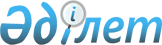 Об образовании избирательных участков по Глубоковскому району
					
			Утративший силу
			
			
		
					Решение акима Глубоковского района Восточно-Казахстанской области от 29 октября 2015 года № 6. Зарегистрировано Департаментом юстиции Восточно-Казахстанской области 27 ноября 2015 года № 4245. Утратило силу - решением акима Глубоковского района Восточно-Казахстанской области от 13 ноября 2018 года № 04
      Сноска. Утратило силу - решением акима Глубоковского района Восточно - Казахстанской области от 13.11.2018 № 04 (вводится в действие по истечении десяти календарных дней после дня его первого официального опубликования).

      Примечание РЦПИ.

      В тексте документа сохранена пунктуация и орфография оригинала.

      В соответствии с пунктом 1 статьи 23 Конституционного Закона Республики Казахстан от 28 сентября 1995 года "О выборах в Республике Казахстан", пунктом 2 статьи 33 Закона Республики Казахстан от 23 января 2001 года "О местном государственном управлении и самоуправлении в Республике Казахстан", в целях создания максимального удобства для избирателей и с учетом местных и иных условий, аким Глубоковского района РЕШИЛ:

      1. Образовать избирательные участки для проведения голосования и подсчета голосов по Глубоковскому району согласно приложению к настоящему решению. 

      2. Контроль за исполнением настоящего решения возложить на исполняющего обязанности руководителя аппарата акима Макиева А.М.

      3. Настоящее решение вводится в действие по истечении десяти календарных дней после дня его первого официального опубликования.
      Согласовано:
      "29" октября 2015 год
      Сноска. Приложение с изменениями, внесенными решениями акима Глубоковского района Восточно-Казахстанской области от 06.01.2017 № 01; от 25.05.2017 № 03 (вводится в действие по истечении десяти календарных дней после дня его первого официального опубликования). Избирательный участок № 471
      Поселок Глубокое, улица Ленина, дом № 91. 
      Граница: улица Абая, дома №№: 1, 3, 6, 8, 11, 12, 13, 13а, 15, 16, 17, 18, 19, 20, 21, 21а, 23, 24, 25, 26, 28, 33, 34, 35, 36, 37, 40, 41, 42, 44, 48, 50, 51, 54, 56, 58, 60, 85, 164, 184, 199б, улица Большая, дома №№: 1, 3, 5, 6, 7, 9а, 12, 13, 17, 18, 19, 20, 21, 22, 24, 26, 26а, 27, 28, 29, 30, 31, 31а, 32, 33, 34, 36, 37, 39, 40, 41, 44, 45, 46, 47, 49, 53, 55, 56, 57а, 58, 59, 60, 61, 63, 64, 65, 66, 70, 72, улица Герцена, дома №№: 3, 5, 11, 12, 13, 14, 15, 17, 18, 20, 23, 24, 27, 30, 32, 38, 40, 42, 45, улица Гоголя, дома №№: 5, 11, улица Заводская, дома №№: 14, 23, 29, 31, 34, 36, 37, 39, 41, 45, 47, 49, 52, 53, 55, 60, 64, 66, 67, 68, 71, 73а, 75, 77, 80, 83, 86, 90, улица Казахстанская, дома №№: 3, 4, 7, 9, 10, 11, 12, 16, 17, 19, 21, 22, 27, 28, 29, 30, 32, 34, 38, улица Казаченко, дома №№: 1, 3, 4, 5, 5а, 6, 7, 8, 9, 10, 12, 13, 14, 16, 17, 18, 19, 21, 21а, 22, 23, 28, 34, 36, 42, 46, 48, 219, улица Кирова, дома №№: 4, 5, 6, 7, 8, 9, 10, 11, 12, 13, 14, 15, 16, 19, 23, 26, 28, 31, 33, 35, 36, 39, 41, 42, 44, 44а, 45, 47, 49, 51, 53, 55, 62, 63, 64, 65, 67, 68, 69, 70, 71, 73, 75, улица Комсомольская, дома №№: 2, 3, 5, 7, 8, 9, 10, 10а, 11 ,12, 13, 13а, 14, 16, улица Кооперативная, дома №№: 1, 2, 4, 6, 9, 10, 11, 13, 14, 15, 16, 17, 19, 20, 21, 23, 29, 30, 31, 32, 33, 36, 38, 40, 41, 43, 44, 45, 46, 48, 51, 53, 57, 59, улица Красноармейская, дома №№: 16, 21, улица Краснооктябрская, дома №№: 3, 3а, 5, 7, 10, 11, 15, 16, 17, 18, 20, 24, 24а, 26, 31, 35, 37, улица Ленина, дома №№: 3, 7, 9, 10, 11, 12, 13, 15, 16, 18, 20, 21, 22, 24, 26, 27, 29, 29а, 30, 31, 32, 34, 35, 37, 39, 40, 41, 43, 44, 46, 47, 49, 53, 54, 55, 56, 57, 59, 60, 61, 65, 66, 69, 70, 74, 75, 77, 77а, 77б, 78, 79, 80, 81, 83, 86, 87, 88, 89, 92, 95, 96, 98, 100, 103, 107, 108, 109, 112, 113, 115а, 116, 120, 122, 124, 126, улица Мостовая, дома №№: 4, 6, 6а, 7, 8, 9, 11, 12, 14, 15, 16, 17, 19, улица Набережная, дома №№: 1, 2, 3, 3а, 5, 7, 9, 10, улица Нагорная, дома №№: 1, 1а, 3, 4, 5, 5а, 6, 7, 8, 9, 9а, 11, 15, 17а, улица Некрасова, дома №№: 1, 2, 3, 4, 7, 9, 11, 15, 17, 21, улица Огородная, дома №№: 1, 2, 7, 8, 9, 10, 12, 15, 16, 17, 20, 21, 22, 25, 33, 34, 35, 36, 37, 38, 39, 40, 41, 44, 47, 48, 51, 54, 56, 58, 60, 61, 67, 69, 71, 75, переулок Белоусовский, дома №№: 2, 4, 5, 7, 9, 12, 13, 13а, 17, 22, переулок Заводской, дома №№: 8, 17, 18, переулок Казахстанский, дома №№: 9, 10, 11, 12, 16, 27, 28, 30, 32, , переулок Казаченко, дома №№: 1, 3, 4, 5, 10, 32, 34, переулок Ленинский, дома №№: 2, 3, 4, 4а, 5, 6, 7, 9, 10, 11, 14, 16, 17, 18, 20, 22, 23, 25, 31, 33, 35, 35а, 39, переулок Пионерский, дома №№: 1а, 3, 6, 8, 10, 12, улица Пристанская, дома №№: 4, 4а, 5а, 6, 6а, 9, 12, 13, 15, 18, 19, 20, 21, 22, 24, 25, 27, 28, 33, 35, 37, 38, 40, 42, 44, 46, 47, 49, 52, 57, 59, 61, 63, 65, улица Проселочная, дома №№: 1, 2, 4, 6, 10, 15, 16, 16а, 17, 18, 19, улица Советская, дома №№: 3, 4, 5, 5а, 6, 8а, 8б, 9, 11, 12, 16, 20, 22, 26, улица Увальная, дома №№: 5, 7, 8, 11, 14, 15, 19, улица Ушанова, дома №№: 1, 3, 6, 9, 11, 16, 18, 19, 22, 28, 30, 30а, 32, 34, 37, 38, 38а, 41, 45, 45а, 47, 49, 51, 55, 57, улица Чапаева, дома №№: 1, 2, 3, 4, 5, 6, 7, 8, 9, 10, 11, 12, 13, 14, 16, 18, 19, 22, 78, 82, улица Чкалова, дома №№: 2, 5, 7, 11, 14, 15, 17, 19, 23, улица Щорса, дома №№: 2, 10, 11, 14.  Избирательный участок № 472
      Поселок Глубокое, улица Степная, дом № 148.
      Граница: улица Заглубочанка, дома №№: 1, 2, 3, 4, 5, 6, 7, 8, 9, 10, 12, 15, 17, 18а, 20, 22, 25, 25а, 25б, 25в, 26, 27, 29, 31, 33, улица Калинина, дома №№: 2, 4, 6, 8, 9, 10, 11, 17, 18, 21, 22, 23, 24, 25, 26, 27, 28, 29, 30, 31, 32, 33, 35, 36, 38, 40, 41, 42, 44, 45, 47, 48, 49, 50, 51, 52, 53, 54, 55, 58, 59, 60, 62, 63, 64, 65, 66, 67а, 68, 69, 70, 74, 74а, 76, 77, 78, 80, 81, 84, 85, 86, 88, 89, 91, 92, 93, 94, 95, 96, 97, 98, 99, 103, 105, 106, 107, 109, 110, 112, 114, 115, 116, 117, 118, 120, 121, 122, 123, 124, 125, 126, 127, 130, 138, 140, 146, 148, 148а, 150, 152, 154, 158, 160, 164, улица Лазо, дома №№: 1, 3, 4а, 5, 8, 11, 12, улица Мельничная, дома №№: 2, 4, 5, 7, 8, 9, 10, 11, 12, 19, улица Мичурина, дома №№: 1, 2, 7, 8, 10, 12, 12а, 14, 16, 20, улица О. Кошевого, дома №№: 1, 1а, 2, 3а, 4, 6, 7, 8, 9, 10, 11, 12, 13, 14, 15, 16, 17, 18, 19, 20, 21, 23, 24, 25, 26, 28, переулок 1 Калининский, дома №№: 2а, 3, 5, 5а, 7, 11, переулок 2 Калининский, дома №№: 1, 2, 3, 4, 5, переулок 3 Калининский, дом №: 1, переулок 4 Калининский, дома №№: 2, 3, 5, 6, 7, 8, 10, переулок 5 Калининский, дома №№: 1, 2, 3, 4, 6, 7, 8, 12, улица Степная, дома №№: 1, 4, 4а, 4б, 5, 6, 8, 10, 12, 13, 15, 17, 19, 20, 21, 22, 23, 24, 25, 26, 27, 28, 29, 30, 32, 35, 36, 37, 38, 39, 40, 41, 43, 44, 46, 47, 49, 50, 52, 54, 55, 56, 57а, 58, 61, 64, 65, 67, 68, 69, 70, 71, 72, 74, 75, 76, 78, 79, 81, 82, 83, 85, 86, 87, 88, 90, 91, 92, 93, 94, 98, 99, 100, 102, 103, 104, 105, 108, 109, 111, 113, 115, 116, 118, 119, 120, 121, 122, 123, 124, 125, 126, 127, 129, 130, 132, 133, 136, 137, 139, 142, 143, 144, 145, 146, 147, 151, 153, улица Транспортная, дома №№: 1, 2, 3, 4, 5, 6, 7, 8, 9, 10, 11, улица Украинка, дома №№: 1, 1а, 2, 3, 5, 8, 9, 10, 11, 12, 15, 19, 21, 30. Избирательный участок № 473
      Поселок Глубокое, улица Пионерская. 

      Граница: улица Береговая, дома №№: 3, 5, 6, 8, 9, 11, 12, 13, 14, 16, 17, 18, 19, 20, 22, 23, 24, 26, 28, 30, 34, улица Берестова, дома №№: 1б, 2, 3, 7, 8, 9, 11, 14, 15, 16, 17, 18, 19, 20, 22, 26, 26/9, 27, 28, 29, 30, 30а, 31, 32, 34, 36, 38, 40, 42, 46, 48, 49, 53, 54, улица Больничная, дома №№: 1, 4, 5, 6а, 7, 8, 9а, 9б, 10, 12, 13, 15, 19, 20, 22, улица Джамбула, дома №№: 1, 6, 7, 8, 9, 11, 12, 13, 14, 15, 16, 17, 18, 20, 21, 23, 24, 25, 26, 27, 27а, 28, 30, 31, 32, 35, 37, 38, 40, 41, 43, 44, 46, 46/1, 47, 49, 50, 50/1, 52, 54, 58, 60, 62, улица Киргородок, дома №№: 24, 26, 26б, улица Кирпичная, дома №№: 2, 2а, 2б, 3, 4, 4а, 5, 6, 7, 8, 9, 13, 14, 15, 16а, 16б, 17, 18, 19, 20, 21а, 22, 23, 23а, 24, 25, 26, 27, 29, 29б, 30, 31, 35, улица Линейная, дома №№: 1, 4, 5, 24, общежитие кирзавода, дом №: 7, улица Панфилова, дома №№: 2, 5, 5а, 6, 6а, 7, 8, 9, 12, 13, 14, 15, 16, 17, 18, 19, 21, 22, 24, переулок 1 Береговой, дома №№: 1, 2, 4, 8, 16, 18, переулок 1 Кирпичный, дома №№: 1, 4, 6, 8а, 9, 11, 12, 18, 20, переулок 2 Береговой, дома №№: 2, 3, 4, 6, переулок 2 Кирпичный, дома №№: 1, 2, 3, 4, 7, 10, 13, переулок 3 Кирпичный, дома №№: 1, 7, переулок 4 Кирпичный, дома №№: 2, 6, переулок 5 Кирпичный дома №№: 1, 2, 4, 5, 6, 8, 8а, переулок Трактовой, дома №№: 1, 2, 3, 4, 5, 6, 17, улица Пионерская, дома №№: 2, 2а, 4, 4а, 5а, 6, 8, 9, 10, 11, 12, 14, 16, 18, 19, 20, 21, 25, 27, 28, 30, 31, 32, 33, 34, 35, 36, 37, 39, 41, 42, 43, 44, 45, 46, 47, 48, 51, 52, 53, 54, 55, 56, 59, 60, 61, 62, 64, 67, 68, 69, 71, 73, 73а, 74, улица Трактовая, дома №№: 1, 1а, 2, 3, 3а, 4, 5, 6, 8, 9, 10, 11, 12, 13, 14, 16, 17, 18, 19, 20, 23а, 24, 25, 27, 28, 30, 31, 32, 33, 34, 35, 36, 37, 38, 40, 41, 45, 47, 48, 49, 50, 51, 53, 53а, 54, 56, 56а, 57, 58, улица Школьная, дома №№: 1, 4, 5, 6, 8, 9, 10, 14а, 15, 16, 18, 19, 22, 23, 24, 25, 26, 27, 29, 31, 31а, 33, 35, 37, 43, 45, 47, 49, 49а. Избирательный участок № 474
      Поселок Глубокое, улица Поповича, дом № 34а, коммунальное государственное учреждение "Глубоковская средняя школа имени Ы.Алтынсарина".

      Граница: улица Жукова, дома №№: 8, 11, 12, 79, 96, квартал Абая, дома №№: 27, 37, 57, 85, 86, 96а, 105, 123, 129, 153, 164, 177, 199б, микрорайон Абая, дома №№: 34, 44, 56, 57,107, 129, 173, 177, 178, улица Новая, дома №№: 4, 123, 203, переулок Стахановский, дома №№: 1, 3, 4, 7, 18, улица Пирогова, дома №№: 7, 8, 9, 10, 31, улица Поповича, дома №№: 6, 7, 8, 9, 10, 12, 16, 16а, 17, 18, 20, 22а, 24, 32, 34, 36, 38, 42, 44, улица Стахановская, дома №№: 3, 4, 5, 6, 7, 7а, 8, 9, 11, 12, 13, 14, 15, 16, 17, 18, 20, 21, 25, 27, 38, 42, улица Суптеля, дома №№: 105, 161, 190, 197, улица Юбилейная, дома №№: 107, 108, 159. Избирательный участок № 475
      Поселок Глубокое, улица Поповича, дом № 22а, коммунальное государственное учреждение "Глубоковская детско-юношеская спортивная школа". 
      Граница: переулок Поповича, дома №№: 22а, 28, 30, улица Поповича, дома №№: 1, 3, 19, 21, 22, 23, 25, 26, 27, 28, 29, 30, 31, 33, 40. Избирательный участок № 1145
      Поселок Глубокое, улица Поповича, дом 44, изолятор временного содержания Районного отдела внутренних дел.

      Граница: улица Поповича, дом №44. Избирательный участок №1159
      Поселок Глубокое, улица Пирогова, дом №4, коммунально-государственное казенное предприятие "Детская музыкальная школа п. Глубокое".
      Граница: 4 микрорайон, дома №№: 2, 3, 4, 5, 6, 7, 9, 10, 12, улица Ватутина, дома №№: 1, 2, 3, 4, 5, 6, 7, 8, 9, 10, 12, 13, 14, 15, 16, 18, 20, 22, улица Вокзальная, дома №№: 4, 4а, 5, 6, 7, 7а, 8, 9, 10, 12, 13, 14, 15, 16, 17, 18, 19, 20, 21, улица За линией, дома №№: 24, 25, улица Министерства путей сообщения, дома №№: 1, 2, 3, 
      4, 5, 6, улица Пирогова, дома №№: 5а, 12, 14, 15, 16, 17, 18, 20, 22, 23, 24, 25, 27, 29, улица Поповича, дома №№: 15, 46, 48, улица Театральная, дома №№: 1, 1а, 2, 3, 4, 5, 6, 7, 8, 9, 10, 11, 12, 14, 15, 16, 18, улица Фурманова, дома №№: 1, 2, 3, 5, 6, 7, 8, 10, 11, 12, 14, 15, 17, 18, 19, 21, 23. Избирательный участок № 476
      Поселок Белоусовка, улица Максима Горького, дом № 20а, коммунальное государственное учреждение "Белоусовская основная школа".

      Граница: , улица Ворошилова, дома №№: 1, 2, 3, 4, 5, 6, 7, 8, 9, 10, 11, 12, 12а, 13, 14, 16, 17, 19, 21, 23, 25, 27, 31, 33, 35, 37, 39, 41, 43, 47, 49, улица Достоевского, дома №№: 1, 2, 3, 4, 5, 6, 7, 8, 9, улица Кирова, дома №№: 1, 5, 6, 7, 9, 11, 12, 13, 14, 15, 16, 18, 20, 21, 22, 22б, 23, 24, 25, 26, 27, 28, 31, 32, 33, 34, 35, 39, 40, 42, 44, 46, 47, 48, 49, 50, 51, 52, 54, 55, 57, 59, 60, 61, 62, 63, 64, 65, 65а, 66, 67, 69, 70, 71, 72, 73, 74, 75, 76, 76а, 79, 81 ,82, 88, 90, 100, 100а, 101, 102, улица Крайняя, дома №№: 1, 1а, 1б, 2, 3, 4, 5, 6, 7, 8, 9, 10, 11, 12, 13, 14, 15, 16, 17, 21, 21а, , улица Кутузова, дома №№: 1, 2, 3, 4, 5, 7, 8, 9, 10, 11, 12, 13, 14, 15, 16, 17, 18, 19, 20, 22, 23, 25, 27, 28, 28а, 29, 30, 31, 32, 34, улица Лермонтова, дома №№: 1, 2, 3, 4, 5, 6, 7, 9, 11, 12, 13, 14, 15, 16, 17, 19, 20, 22, 26, 28, 32, 34, улица Лесо-эксплуатационное управление, дома №№: 1, 2, 3, 4, 5, 6, улица М.Горького, дома №№: 3, 4, 5, 6, 7, 9, 10, 11, 12, 13, 14, 15, 16, 17, 18, 19, 20, 21, 22б, 23, 24, 26, 26а, 27, 29, 30, 31, 32, 33, 34, 35, 36, 37, 41, 43, 45, 46, 46а, 47, 49, 51, 52, 53, 55, 57, 59, улица Набережная, дома №№: 2, 4, 6, 7, 7б, 8, 9, 10, 11, 12, 12а, 13, 14, 16, 18, 19, 20, 22, 25, 26, 28, 30, 31, 33, 34, 35, 36, 37, 38, 39, 40, 41, 42, 43, 44, 45, 46, 47, 48, 49, 50, улица Панфилова, дома №№: 2, 3, 5, 7, 8, 9, 10, 11, 12, 13, 14, 15, 16, 17, 18, 19, 20, 21, 22, 23, 24, 25, 26, 27, 28, 29, 30, 31, 32, 33, 34, 35, 36, 37, 38, 39, 41, 43, 45, переулок Степной, дома №№: 1, 1б, 2, 3, 4, 6, 7, 8, 9, 10, 11, 12, улица Свободы, дома №№: 1, 2, 4, 5, 6, 7, 8, 9, 10, 11, 12, 13, 14, 15, 16, 20, 22, 24, 26, 27, 28, 30, 31, 32, 33, 34, 35, 36, 37, 38, 39, 41, 42, 43, 44, 45, 46, 47, 48, 49, 52, 53, 55, 56, 57, 58, 59, 60, 61, 63, 64, улица Советская, дома №№: 2, 3, 4, 5, 6, 7, 8, 9, 10, 11, 12, 13, 14, 15, 16, 17, 18, 19, 20, 22, 23, 24, 25, 26, 27, 28, 29, 30, 31, 33, 34, 35, 36, 37, 38, 39, 40, 41, 42, 43, 44, 45, 46, 47, 48, 49, 50, 51, 52, 53, 54, 55, 56, 57, 58, 59, 60, 61, 62, 63, 64, 66, 67, 68, 70, 72, 76, 78, 80, 82, 84, 86, 88, 90, 92, 94, микрорайон сельскохозяйственное профессиональное техническое училище, дома №№: 3, 5, 7, 20, улица Степная, дома №№: 1а, 1б, 3, 4, 5, 6, 7, 8, 9, 10, 11, 12, 14, 15, 16, 17, 18, 19, 20, 21, 22, 23, 24, 24а, 25, 26, 27, 28, 29, 30, 31, 32, 34, 35, 36, 37, 38, 39, 40, 41, 42, 43, 44, 46, 47, 48, 49, 50, 51, 52, 54, 56, 58, 60, 62, 64, улица Центральная, дома №№: 1, 2, 3, 4, 5, 6, 7, 8, 9, 10, 11, 12, 13, 14, 15, 16, 17, 18.  Избирательный участок № 477
      Поселок Белоусовка, улица Жукова, дом №18. 
      Граница: улица Жукова, дома №№: 18, 20, улица Ларионова, дом №: 2, улица Юбилейная, дома №№: 1, 2, 3, 5, 7, 9, 10, 11, 12, 13, 56. Избирательный участок № 478
      Поселок Белоусовка, улица Рабочая, дом № 36, коммунальное государственное учреждение "Комплекс Белоусовская начальная школа-детский сад".

      Граница: улица Жукова, дома №№: 2, 4, 6, улица Пролетарская, дома №№: 10, 12, 14, улица Рабочая, дома №№: 16, 17, 18, 21, 23, 25, 27, 29, 31, 33, 35, 36, 37, улица Юбилейная, дома №№: 4, 6, 8, 15, 16, 16а, 17, 18, 20, 34. Избирательный участок № 479
      Поселок Белоусовка, улица Центральная, дом № 61, коммунальное государственное учреждение "Белоусовская средняя школа № 1". 

      Граница: улица Абая, дома №№: 2, 3, 7, 8, 9, 11, 12, 13, 14, 15, 16, 17, 18, 19, 20, 21, 22, 23, 24, 25, 26, 27, 28, 29, 30, 31, 33, 82, улица Базарная, дома №№: 1, 2, 4, 5, 6, 7, 8, 9, 17, 19, 21, 23, улица Гвардейская, дома №№: 1, 1а, 2, 2а, 3, 4, 4а, 5, 6, 7, 8, 10, 11, 12, 14, 16, 18, 20, 22, 22а, 22б, 42, улица Красноармейская, дома №№: 2, 3, 6, 7, 8, 9, 10, 11, 12, 13, 14, 15, 16, 17, 18, 19, 20, 23, 24, 26, 27, 28, 30, 32, 33, 34, 35, 35а, 36, 37, 38, 39а, 40, 42, 43, 47, 48, 50, 51, 52, 53, 54, 55, 57, 58, 59, 60, 62, 63, 64, 65, 65а, 66, 66а, 67, 68, 69, 70, 71, 72, 72а, 73, 74, 76, 78, 80, 82, 84, 86, 90, 94, улица Крылова, дома №№: 1, 5, 7, 11, 13, 15, 19, 21, 23, 25, 27, 29, 31, 33, 35, 37, 39, 41, 45, 70, улица Ленина, дома №№: 2, 3, 4, 5, 6, 9, 10, 11, 12, 13, 14, 15, 16, 17, 18, 19, 20, 21, 22, 23, 24, 25, 27, 28, 29, 30, 31, 33, 34, 36, 37, 38, 39, 40, 41, 43, 45, 47, 49, 51, 53, 55, 57, 59, 61, 63, 65, 67, 71, 73, 75, 77, 79, 81, 83, 85, 89, 91, 91а, 93, 95, 97, 99, 101, 103, 105, 107, 109, 111, улица Медведева, дома №№: 1а, 2, 3, 5, 6, 7, 8, 9, 10, 11, 15, 16, 17, 19, 20, 21, 22, 23, 24, 26, 27, 32, 33, 34, 35, 36, 37, 41, 45, 47, 51, 53, 59, 61, 61а, 69, 71, улица Панфилова, дома №№: 6, 47, 48, 50, 51, 53, 54, 55, 56, 57, 59, 60, 61, 62, 63, 65, 66, 68, 69, 70, 71, 72, 73, 74, 75, 76, 77, 78, 79, 80, 81, 82, 83, 84, 85, 86, 87, 88, 89, 90, 91, 92, 93, 94, 95, 96, 97, 98, 99, 100, 101, 102, 103, 104, 105, 107, 108, 109, 110, 111, 112, 113, 114, 115, 116, 117, 118, 119, 121, 122, 123, 124, 125, 126, 128, 129, 130, 132, 133, 135, 136, 137, 139, 140, 141, 142, 143, 144, 145, 146, 147, 148, 149, 150, 152, 153, 154, 155, 156, 157, 158, 159, 160, 161, 162, 163, 164, 165, 167, 169, 171, 173, 175, 177, 179, 181, 185, 187, 189, 191, 193, 195, переулок Рудный, дома №№: 2, 3, 4, 5, 6, 7, 8, улица Почтовая, дома №№: 2, 3, 4, 5, 6, 7, 8, 9, 10, 12, 19, 30, 36, 42, 44, улица Пролетарская, дома №№: 1, 2, 3, 4, 5, 6, 7, 8, 9, улица Промышленная, дома №№: 1, 3, 4, 5, 6, 7, 8, 10, 10а, 11, 11а, 12, 14, 15, 16, 17, 18, 19, 20, 21, 22, 23, 24, 25, 26, 88, улица Рабочая, дома №№: 1, 1а, 2, 3, 4, 5, 6, 7, 8, 9, 10, 11, 12, 13, 14, 15, 19, улица Родниковая, дома №№: 1, 2, 3, 4, 5, 6, 7, 8, 9, 10, 11, 12, 13, 14, 15, 16, 17, 18, 19, 20, 21, 22, 23, 24, 25, 27, 42, улица Рудная, дома №№: 1, 2, 3, 5, 6, 7, улица Суворова, дома №№: 1, 2, 3, 4, 5, 6, 7, улица Театральная, дома №№: 1, 2, 3, 4, 5, 6, 7, 8, 9, 10, 12, 13, 14, 15, 17, 19, 21, 23, 25, 27, 29, 31, 33, улица Трактовая, дома №№: 1, 2, 3, 4, 6, 7, 8, 9, 10, 12, 14, улица Центральная, дома №№: 1/1, 19, 20, 21, 22, 23, 24, 25, 26, 27, 28, 29, 30, 31, 32, 33, 34, 36, 37, 38, 41, 42, 43, 44, 46, 47, 48, 49, 50, 50а, 51, 52, 53, 55, 57, 58, 59, 61, улица Школьная, дома №№: 1, 3, 4, 5, 6, 7, 8, 11, 11а, 13, 15, 17, 45.  Избирательный участок № 480
      Поселок Белоусовка, улица Фабричная, дом № 27.
      Граница: улица Алтайская, дома №№: 1, 2, 4, 4а, 5, 6, 7, 8, 9, 11, 12, 14, 15, 16, 17, 18, 20, 21, 22, 23, 24, 25, 28, 31, 32, 33, 35, 36, 37, 38, 39, 40, 42, 44, 46, 47, 49, 51, 52, 53, 54, 55, 56, улица Горная, дома №№: 1, 2, 3, 4, 5, 5а, 6, 7, 8, 9, 10, 11, 12, 14, 16, 18, 19, 20, 21, 22, 22а, 23, 24, 26, 30, 30а, 37, 39, 41, 43, 45, 47, 49, 51, улица Горняцкая, дома №№: 1, 2, 3, 4, 5, 6, 7, 9, 10, 12, 13, 14, 15, 16, 17, 18, 20, 21, 25, 26, 27, 28, 29, 30, 32а, 33, 34, 35, 36, 37, 38, 40, 41, 44, 46, 47, 48, 49, 51, 80, улица Джамбула, дома №№: 3, 4, 5, 6, 7, 8, 9, 11, 12, 13, 14, 15, 16, 17, 18, 19, 20, 21, 22, 23, 24, 25, 26, 27, 28, 29, 30, 31, 32, 33, 34, 36, 37, 38, 40, 41, 43, 45, 46, 48, 49, 50, 51, 52, 53, 54, 55, 57, 58, 59, 60, 61, 62, 63, 64, 65, 66, 67, 69, 71, 72, 72а, 75, 77, 78, 80, 82, 83, 84, 86, 87а, 88, 90, 91, 91а, 91б, 92, 93, 95, 96, 97, 98, 99, 100, 101, 102, 103, 104, 106, 108, 111, 113, 115, 117, 118, улица Еремкина, дома №№: 1, 3, 4, 5, 6, 7, 8, 9, 10, 11, 12, 13, 14, 16, 18, улица Жукова, дома №№: 1, 3, 5, 7, 9, 11, 13, 15, 17, 19, улица Молодежная, дома №№: 3, 7, 8, 9, 10, 11, 13, 15, 17, 23, 27, 29, 33, 37, переулок Фабричный, дома №№: 1, 1а, 2, 3, 5, 6, 7, 8, 9, 10, улица Попова, дома №№: 1, 2, 3, 4, 5, 6, 7, 8, 9, 10, 11, 12, 13, 14, 15, 17, 18, 19, 22, улица Пушкина, дома №№: 2, 3, 4, 5, 6, 7, 8, 11, 12, 13, 14, 16, 17, 18, 20, 22, 23, 24, 25, 26, 27, 28, 29, 30, 31, 33, 34, 35, 36, 37, 38, 39, 40, 41, 42, 43, 44, 45, 46, 48, 49, 50, 52, 53, 54, 56, 57, 58, 59, 60, 61, 62, 64, 66, 70, 72, 74, 76, 78, улица Свердлова, дома №№: 1, 4, 5, 6, 7, 8, 9, 10, 11, 12, 13, 15, 16, 17, 18, 19, 20, 21, 24, 26, 27, 28, 29, 30, 31, 32, 35, 36, 37, 39, 40, 41, 43, 45, 46, 47, 48, 49, 50, 51, 52, 54, 55, 56, 57, 58, 60, 61, 63, 64, 68, 70, 72, 76, 80, 82, 86, 88, 90, 92, улица Солнечная, дома №№: 1, 4, 13, улица Терликпаева, дома №№: 1, 2, 3, 4, 6, 8, 10, 11, 15, улица Фабричная, дома №№: 2, 3, 4, 6, 7, 8, 9, 13, 15, 16, 18, 19, 20, 21, 22, 23, 24, 26, 28, 29, 30, 31, 32, 33, 35, 37, 39, 41, 45, 48, 49, 50, 51, 52, 54, 55, 59, 60, 61, 62, 63, 64, 65, 67, 69, 70, 71, 72, 74, 75, 75а, 76, 78, 79, 80, 82, 83, 84, 85, 88, 89, 90, 91, 92, 93, 94, 95, 96, 98, улица Шахтостроителей, дома №№: 1, 2, 3, 4, 5, 6, 7, 8, 9, 10, 11,13. Избирательный участок № 481
      Поселок Белоусовка, улица Заводская, дом № 1. 

      Граница: улица Заводская, дома №№: 1, 1а, 2а, 3а, 3б, 4, 4/2, 4/6, 4/7, 9, улица К.Маркса, дома №№: 1, 3, 4, 6, 8, 9, 10, 11, 12, 17, 18, 21, 23, 25, 27, 29, 30, 31, 32, 33, 34, 35, 35а, 36, 37, 39, 40, 41, 42, 43, 44, 45, 46, 47, 48, 50, 51, 51а, 52, 53, 55, 56, 57, 59, 60, 61, 63, 64, 66, 67, 68, 69, 70, 71, 74, 76, 82, 84, 88, 90, 91, 92, 94, 96а, 98, 100, 110, 112, улица Ленина, дома №№: 42, 44, 46, 50, 52, 54, 56, 58, 66, 68, 70, 113, 115, 117, 123, 125, 127, 129, 131, 133, 135, 137, 139, 141, 143, 145, 151, 157, улица Луговая, дома №№: 1, 2, 3, 4, 5, 6, 7, 11, улица Мельничная, дома №№: 1, 2, 4, 5, 6, 7, 8, 9, 10, 12, 13, 14, 16, 20, 28, 32, 36, 38, улица Мира, дома №№: 1, 2, 3, 4, 5, 6, 8, 10, 12, 14, 16, 18, 20, 22, 24, 26, 28, 30, 32, улица Павлова, дома №№: 1, 2, 4, 6, 9, 10, 11, 15, 20, 20а, 23, 24, 30, переулок Зеленый, дома №№: 1, 2, 4, 6, 8, 8а, 10, 12, переулок Новый, дома №№: 1, 2, 3, 4, 5, 6, 7, 8, 9, 10, 11, 12, 13, 14, 15, 16, улица Родниковая, дома №№: 26, 29, 30, 31, 32, 34, 35, 36, 38, 39, 41, 43, 45, 47, 49, 51, 53, 55, 57, 59, 61, 63, улица Садовая, дома №№: 1, 3, 4, 5, 6, 7, 8, 10, 12, 14, 16, 18, 19, 20, 22, 24, 26, улица Суворова, дома №№: 8, 10, 13, 14, 15, 16, 17, 18, 19, 20, 21, 23, 25, 27, улица Театральная, дома №№: 16, 18, 20, 22, 24, 26, 28, 30, 34, 35, 36, 37, 38, 39, 41, 43, 45, 47, 49, 51, 53, 55, 57, улица Тохтарова, дома №№: 1, 3, 6, 11, 13, 14, 15, 16, 17, 18, 20, 24, 25, 26, 27, 28, 30, 32, 33, 37, 40, 42, 45, 47, 49, 50, 51, 53, 54, 55, 56, 57, 59, 61, 65, 67, 71, 73, 77, 79, 83, 87, 89, 93, 99, 101, 105, 107, 109, 111, 113, 115, 117, 119, 119а, 123, 125, 127, 131, 133, 135, 141, 145, 147, 147а, 151, 155, 157, 161, 165, 167, 169, 171, улица Фрунзе, дома №№: 1, 2, 3, 4, 5, 7, 8, 9, 10, 11, 12, 13, 14, 15, 17, 18, 19, 21, 22, 23, 23а, 25, 27, 28, 29, 30, 31, 32, 33, 35, 36, 37, 41, 43, 45, 47, 49, 51, 53.  Избирательный участок № 1160
      Поселок Белоусовка, улица Рабочая, дом № 36, коммунально-государственное казенное предприятие "Детская музыкальная школа п.Белоусовка".
      Граница: улица Буденного, дома №№: 1, 2, 3, 4, 5, 6, 7, 8, 8а, 9, 10, 11, 12, 13, 14, 15, 17, 19, 21, 24, улица Верхняя, дома №№: 1, 2, 3, 4, 5, 7, 8, 9, 10, 11, 12, 13, 14, 16, 17, 18, 19, 20, 21, 23, 25, улица Гоголя, дома №№: 1, 2, 3, 4, 5, 6, 7, 8, 9, 10, 11, 11а, 12, 13, 14, 15, 15а, 16, 17, 17а, 18, 19, 20, улица Калинина, дома №№: 1, 2, 2а, 3, 5, 5а, 6, 7, 8, 9, 10, 11, 12, 13, 14, 14а, 15, 15а, 16, 17, 17а, 18, 19, 19а, 20, 21, 21а, 22, 23, 24, 25, 26, 27, 28, 29, 30, 31, 32, 32а, 33, 34, 34а, 35, 36, 36а, 37, 38, 39, 41, 42, 43, 44, 45, 46, 47, 48, 49, 50, 51, 52, 53, 54, 56, 58, 60, 62, 64, 66, 68, улица Куйбышева, дома №№: 1, 2, 3, 4, 5, 6, 7, 8, 9, 10, 10а, 11, 12, 13, 14, 15, 16, 17, 18, 19, 20, 21, 22, 24, 28, 30, улица Маяковского, дома №№: 1, 2, 3, 6, 7, 8, 9, 11, 13, 14, 15, 16, 18, 19, 20, 21, 23, 24, 25, 28, 29, 30, 31, 31а, 32, 34, 34а, 35, 36, 37, 38, 40, 42, переулок Казахстанский, дома №№: 1, 2, 3, 4, 5, 6, 7, 8, улица Чапаева, дома №№: 1, 1а, 2, 3, 4, 5, 5а, 6, 7, 8, 9, 9а, 10, 11, 12, 13, 14, 15, 16, 17, 18, 19, 20, 21, 22, 23, 24, 24а, 25, 26, 27, 28, 28а, 30, 31, 32, 33, 34, 35, 36, 37, 39, 40, 41, 42, 43, 44, 45, 47, 47а, 48, 49, 51, улица Центральная дом №: 1/1. Избирательный участок № 482
      Село Белокаменка, улица Шоссейная, дом № 2/1, коммунальное государственное учреждение "Белокаменская основная школа".

      Село Белокаменка граница: дом №: 75, улица Зеленая, дома №№: 1, 2, 3, 4, 5, 6, 7, 8, 9, 10, 11, 12, 13, 14, 15, 16, 17, 18, 19, 20, 22, 24, 28, 30, 32, 34, 36, улица Почтовая, дома №№: 2, 3, 4, 5, 8, 9, 9а, 11, 12, 13, 14, 15, 15а, 17, 18, 19, 21, 23, 24, 25, 26, 27, 28, 29, 30, 31, 31/2, 32, 33, 34, 35, 36, 37, 38, 39, 40, 41, 42, 44, улица Степная, дома №№: 1, 2, 3, 4, 5, 7, 9, 10, 11, 13, 15, 17, 19, 21, 23, 25, 27, 29, улица Центральная, дома №№: 1, 2, 3, 4, 5, 7, 8, 9, 11, 12, 13, 15, 16, 17, 18, 19, 20, 21, 22, 23, 24, 25, 26, 27, 28, 29, 30, 31, 32, 33, 36, 37, 39, 42, 43, 44, 46, 47, 48, 49, 50, 52, 53, 54, 56, 58, 59, 60, 61, 62, 63, 64, 65, 66, 68, 69, 70, 71, 72, 73, 74, 75, 76, 77, 78, 79, 81, 83, 84, 87, 89, 91, улица Шоссейная, дома №№: 2, 3, 4, 6, 7, 8, 8/1, 11, 12, 15, 17, 19, 21, 23, 29, 33, 35, 36, 37, 38, 39, 41, 43, 45, село Планидовка дома №№: 1, 3, 4, 5, 6, 8, 9, 10, 11, 13, 14, 15, 16, 17, 17а, 18, 19, 20, 22, 23, 24, 26, 27, 28, 29, 30, 31, 33, 35, 38, 39, 40, 41, 42, 43, 46, 48, 52, 58, 60, 61, 62, 64, 66, 68. Избирательный участок № 483
      Село Ново-Михайловка, фельдшерско-акушерский пункт.

      Граница: дома №№: 1, 3, 4, 5, 6, 7, 8, 9, 12, 13, 14, 16, 17, 18, 19, 20, 21, 25, 26, 28, 29, 30, 31, 32, 34, 35, 36, 37, 38, 39, 40, 42, 43, 44, 45, 46, 47, 49, 50, 51, 52, 53, 54, 55, 56, 57, 58, 59, 60, 61, 64, 67, 68, 69, 71, 73, 74, 75, 76, 77, 78, 80, 82, 83, 84, 85, 86, 87, 88, 89, 90, 93, 94, 94а, 95, 96, 97, 98. Избирательный участок № 484
      Поселок Алтайский, улица Советская, дом № 9, коммунальное государственное учреждение "Ново-Иртышская средняя школа".

      Поселок Алтайский граница: улица Луговая, дома №№: 8, 10, 12, 14, 16, 18, 18/1, 20, 20/1, 22, 24, 24/1, 26, 26/1, 28, 30, улица Мира, дома №№: 2, 2/1, 3, 4, 8, 9, 9/1, 10, 11, 11/1, 13, 14, 15, 15/1, 16, 16/1, 17, 18, 19, 20, 21, 21/1, 22, 23, 24, 25, 25/1, 27, 29, 31, 31/1, 33, 33/1, 35, 37, 39, 41, 41/1, 43, 43/1, 45, 45/1, улица Мичурина, дома №№: 1, 3, 5, 7, 9, 11, 13, 15, 17, 19, 21, 23, 25, 27, 31, 35, 37, 39, 41, 43, 45, 47, 49, 50, 51, 53, 55, 57, 58, 59, 61, улица Нагорная, дом №: 1, улица Советская, дома №№: 1, 2, 3, 4, 6, 7, 8, 9, 9/1, 9а, 11, 11/1, 13, 13/1, 15, 15/1, 16, 17, 17/1, 18, 18/1, 19, 19/1, 20, 22, 23, 24, 26, 26/1, 28, 30, 31, 32, 34, 36, 38, 40, 43, улица Шахтерская, дома №№: 2, 4, 6, 10, 12, 14, 16, 18, 20, 22, 24, 26, 27, 28, 29, 30, 31, 32, 33, 34, 35, 36, 37, 38, 39, 40, 42, 44, 45, 46, 47, 50, 51, 51/1, 52, 53, 53/1, 53/2, 54, 55, 56, 57, 58, 59, 60, 61, 62, 63, 64, 66, 67, 68, 70, 71, 72, 73, 74, 76, 82, улица Юбилейная, дома №№: 1, 2, 2/1, 3, 5, 6, 8, 10, село Калинино дома №№: 1, 2, 3, 4, 5, 6, 7, 8, 9, 12, 13, 14, 15, 18, 19, 22, 23, 24, 26, 27, 32, 33, 34. Избирательный участок № 485
      Поселок Верхнеберезовский, улица Калинина, дом № 8, коммунальное государственное учреждение "Верх-Березовская средняя школа".

      Граница: улица Алейская, дома №№: 1, 2, 3, 4, 5, 6, 6а, 8, 9, 10, 11, 12, 13, 15, 17, 18, 19, 21, 22, 26, 27, 28, 29, 30, 31, 32, 34, 36, 37, 38, 40, 41, 42, 43, 46, 47, 48, 49, 50, 52, 53, 54, 55, 56, 57, 58, 59, 61, 65, 69, улица Буровая, дома №№: 6, 8, 10, 11, 12, 14, 17, улица Водопроводная, дома №№: 1, 1а, 2, 3, 4, 5, 6, 7, 8, 9, 12, 14, 15, 16, 17, 21, 24, 25, 27, 30, 32, 33, 34, 35, 37, 38, 39, 41, 42, 45, 46, 48, 49, 54, 62, 64, 66, 68, 70, улица Горноспасательная, дома №№: 1, 3, 4, 5, 6, 7, 8, 9, 10, 11, 12, 13, 15, 17, 18, 19, 20, 21, 22, 23, 24, 25, 27, 28, 29, 31, 33, 34, 35, 36, 37, 38, 39, 40, 41, 45, 46, 47, 48, 49б, 50, 54, 62, 63, 64, 65, 67, 69, улица Калинина, дома №№: 1, 2, 3, 4, 5, 6, 7, 8, 9, 10, 11, 12, 13, 14, 15, 16, 17, 18, 19, 20, 22, 24, 26, 27, 28, 29, 30, 31, 32, 33, 34, 35, 36, 37, 38, 39, 40, 42, 43, 44, 45, 46, 48, 50, 52, улица Кузнецова, дома №№: 1, 3, 5, 7, 9, 15, улица Куйбышева, дома №№: 1, 2, 2а, 3, 4, 5, 5а, 6, 7, 8, 10, 11, 12, 13, 14, 15, 16, 17, 18, 19, 20, 21, 22, 23, 24, 25, 26, 27, 28, 29, 30, 31, 32, 33, 34, 35, 36, 37, 38, 39, 40, 41, 43, 46, 47, 48, 49, 52, 53, 55, 56, 60, 62, 66, 68, улица Северная, дома №№: 2, 3, 6, 8, 13, 15, 17, 19, улица Степная, дома №№: 1, 2, 3, 4, 5, 6, 7, 8, 9, 10, 11, 12, 13, 14, 15, 16, 17, 19, улица Фабричная, дома №№: 1, 2, 3, 4, 5, 6, 7, 8, 9, 10, 11, 12, 13, 14, 15, 16, 17, 18, 19, 20, 22, 23, 24, улица Чкалова, дома №№: 3, 3/1, 3/2, 4, 5, 6, 7, 9, 10, 12, 13, 14, 15, 16, 17, 18, 19, улица Шахтная, дома №№: 2, 4, 6, 7, 8, 11, 14, 19.  Избирательный участок № 486
      Поселок Верхнеберезовский, улица Амбулаторная, дом № 11а, коммунальное государственное учреждение "Глубоковский технический колледж".

      Граница: улица Алтайская, дома №№: 1, 1а, 2, 3, 4, 6, 7, 8, 8а, 9, 10, 11, 12, 13, 14, 15, 16, 20, 23, 24, 28, 29, 30, 32, 35, 38, 39, 43, 46, 47, 48, 49, 53, 54, 59, 61, 62, 65, 66, 69, 73, 85, 87, 89, улица Амбулаторная, дома №№: 1, 1а, 2, 4, 5, 6, 7, 8, 9, 11, 11а, 13, 14, 15, 16, 17, 18, 19, 20, 21, 22, 23, 24, 25, 26, 27, 28, 29, 30, 31, 32, 33, 35, 37, 39, 41, улица Больничная, дома №№: 1, 3, 5, 7, 9, 10, 11, 13, 14, 15, 16, 17, 18, 19, 20, 20а, 21, 22, 23, 24, 25, 25а, 26, 27, 28, 31, 33, улица Железнодорожный переезд, дома №№: 1, 2, 3, 5, 6, 7, 9, 11, 12, 13, 14, 18, 20, 23, 24, 25, 26, 28, 33, 36, 37, 39, 41, 44, 50, улица Кирова, дома №№: 2, 4, 5, 6, 7, 9, 11, 12, 14, 15, 16, 20, 21, 22, 23, 24, 25, 26, 27, 28, 29, 30, 31, 32, 33, 38, 41, 42, 44, 45, 46, 47, 48, 52, 53, 54, 56, 57, 66, 69, 70, 72, 74, 75, 77, 79, 83, улица Крутая, дома №№: 1, 2, 3, 4, 5, 7, 8, 9, 11, 12, 13, 14, 15, 16, 17, 18, 19, 20, 23, 25, 26, 29, 31, 33, 34, 35, 37, 41, 49, улица Ленина, дома №№: 1, 3, 6, 7, 9, 11, 12, 13, 15, 16, 19, 20, 21, 22, 22а, 23, 24, 24а, 25, 25а, 26, 26/8, 27, 28, 30, улица Логовая, дома №№: 1, 2, 3, 7, 9, 10, 11, 13, 14, 15, 16, 18, 19, 20, 22, 24, 32, 36, 37, 39, 41, 42, 43, 45, 46, 51, 61, 62, 64, улица Нагорная, дома №№: 3, 5, 7, 10, 13, 20, 24, 30, 31, 32, 32/1, 32/2, 33, 35, 37, 38, 39, 41, 42, 43, 46, 49, 50, 54, улица Насосная, дом №: 2а, переулок Березовский, дома №№: 1а, 2, 4, 5, 6, 8, 12, 14, 17, 19, 21, 28, 29, 31, 32, 34, 36, улица Предгорненская, дома №№: 1, 3, 4а, 8, 10, 11, 15, улица Самарская, дома №№: 1, 3, 4, 5, 6, 10, 13, 17, 22, улица Спортивная, дома №№: 2, 4, 5, 6, 7, 8, 9, 10, 12, 13, 14, 15, 16, 18, 20, 22, 23, 24, 26, 28, 29, 31, 32, 33, 34, 36, 37, 38, 40, 43, 46, 47, 48, 61, 63, улица Школьная, дома №№: 1, 3 ,4, 5, 7, 8, 12, 14, 15, 16, 17, 18, 19, 20, 21, 22, 23, 24, 26. Избирательный участок № 487
      Село Предгорное, улица Кирова, дом № 52, коммунальное государственное учреждение "Комплекс Предгорненская средняя школа-детский сад".
      Граница: улица Алтайская, дома №№: 1, 4, 5, 6, 9, 10, 11, 12, 13, 14, 15, 17, 18, 19, 20, 22, 24, 26, 28, 30, 34, 38, 40, улица Береговая, дома №№: 1, 2, 3, 4, 5, 6, 7, 8, 9, 11, 12, 16, 18, 19, 20, 22, улица Больничная, дома №№: 2, 3, 4, 5, 6, 8, 10, 12, 15, 17, 18, 22, 25, 27, улица Верхнемельничная, дома №№: 1, 2, 4, 6, 12, 13, 14, 16, улица Заводская, дома №№: 1, 2, 3, 4, 5, 6, 7, улица Казахстанская, дома №№: 3, 4, 5, 9, 10, 11, 12, 13, 14, 16, 17, 18, 20, 26, 27, 28, 29, 30, 31, 35, 36, 37, 38, 40, 47, 49, 51, 53, 58, 59, улица Кирова, дома №№: 3, 5, 6, 7, 9, 10, 11, 12, 13, 14, 15, 16, 21, 22, 24, 26, 27, 28, 29, 35, 39, 45, 46, 53, 55, 59, 69, 74, 76, 79, 83, 84, 86, 88, 92, 94, 96, 98, улица Ключевая, дома №№: 1, 3, 5, 6, 7, 8, 9, 12, 13, 15, 17, 23, 29, 31, 33, улица Коммунальная, дома №№: 2, 5, 6, 9, 10, 11, 12, 15, 18, 20, 22, 24, улица Комсомольская, дома №№: 1, 2, 5, 6, 9, 12, 14, 15, 17, улица Кооперативная, дома №№: 1, 2, 3, 4, 5, 6, 7, 9, 10, 17, 19, 21, 22, 23, 26, 30, 32, улица Космонавтов, дома №№: 1, 2, 3, 4, 5, 6, 7, 8, 9, 10, 11, 12, 13, 14, 15, 16, 17, улица Красноармейская, дома №№: 6, 8, 9, 10, 11, 13, 20, улица Ленина, дома №№: 5, 7, 8, 10, 11, 12, 14, 15, 16, 17, 19, 20, 21, 22, 27, 28, 30, 32, 36, 38, 39, 39а, 40, 41, 45, 46, 47, 48, 49, 53, 57, 62, 64, 65, 66, 67, 68, 72, 73, 75, 77, 78, 80, 81, 82, 85, 88, 89, 91, 92, 94, 98, 101, 110, 112, 113, 114, 116, 119, 120, 121, улица Мира, дома №№: 1, 2, 3, 3а, 4, 5, 6, 7, улица Мостовая, дома №№: 2, 3, 4, 8, 9, 10, 14, 16, 20, 24, 26, 28, улица Нагорная, дома №№: 2, 4, 5, 6, 7, 11, 13, 14, 15, 16, 17, 18, 19, 21, 24, 25, 27, 28, 29, 30, 31, 32, 33, 34, 35, 36, 37, 42, 56, 58, 60, улица Нижнемельничная, дома №№: 2, 5, 6, 7, 8, 9, 12, переулок Береговой, дома №№: 1, 3, 4, переулок Верхний, дома №№: 2, 3, 5, 9, 11, 12, 13, 14, 17, 19, переулок Иртыш, дома №№: 2, 3, 5, 6, 7, 9, 11, переулок Колхозный, дома №№: 1, 2, 4, 7, 9, 11, переулок Кольцевой, дома №№: 2, 3, 4, 6, 8, 9, 10, 11, 12, переулок Красноярский, дома №№: 7, 10, переулок Обрывной, дома №№: 3, 7, 12, 14, переулок Угловой, дома №№: 2, 8, 9, 10, 11, переулок Школьный, дома №№: 2, 3, 4, 6, 7, 8, 10, улица Перспективная, дома №№: 1, 1а, 2, 2а, 3, 4, 5, 6, 7, 9, 11, улица Подгорная, дома №№: 2, 3, 4, 5, 7, 8, 10, 11, 12, 13, 15, 16, 18, 25, 27, улица Поддувальная, дома №№: 1, 1а, 6, 7, 8, 10, 12, 17, 18, 21, улица Поперечная, дома №№: 1, 2, 3, 4, 5, 6, 8, 10, 11, 12, 13, 14, 15, 16, 17, 19, 20, 22, 24, 26, улица Пристанская, дома №№: 1, 2, 6, 7, 8, 11, 12, 15, 19, 21, 23, 25, улица Речная, дома №№: 1, 2, 5, 5а, 6, 7, 8, 9, 13, 17, 19, 21, 23, 24, 25, 26, 28, 29, 30, 32, 33, 35, 37, 39, 40, улица Средняя, дома №№: 2, 3, 4, 6, 7, 9, 11 ,15, 16, 18, 22, 24, 26, улица Столбовая, дома №№: 1, 2, 3, 6, 9, 10, 11, 12, 13, 15, 16, 17, 18, 19, 20, 22, 23, 24, 26, 27, 28, 31, 33, 37, 43, 45, улица Строительная, дома №№: 1, 2, 3, 4, 5, 6, 7, 8, 9, 10, 11, 12, 13, станция Аврора, улица разъезд 195 километр, улица разъезд 174 километр. Избирательный участок № 488
      Село Предгорное, улица Шоссейная, дом № 2в, коммунальное государственное учреждение "Предгорненская средняя школа № 1". 

      Граница: улица Беляева, дома №№: 1, 2, 3, 4, 5, 6, 7, 8, 9, 10, 11, 13, 16, 17, 18, 19, улица Болотная, дома №№: 2, 6, 7, 8, 11, 14, 15, 17, 19, 25, 27, 28, улица Вокзальная, дома №№: 1, 1а, 3, 7, улица Гагарина, дома №№: 2, 3, 4, 6, улица Главная, дома №№: 1, 1а, 2, 2а, 3, 5, 7, 8, 8а, 13, 15, 16, 17, 18, 19, 21, 22, 24, 25, 27, 28, 31, 33, 35, 49, 51, 55, 57, 59, улица Дорожная, дома №№: 1, 2, 3, 4, 5, 6, 7, 8, 9, 11, 12, 12а, 13, 14, 16, 17, 18, 19, 20, 21, 22, 23, 24, 25, 27, 29, 30, улица Заречная, дома №№: 1, 4, 6, 9, 13, 16, 17, 18, 19, 20, 21, 22, 23, 29, 31, 39, 41, 45, 47, 49, 51, 53, 55, улица Зеленая, дома №№: 2, 4, 6, 8, 10, 12, 14, 16, улица Известковая, дома №№: 1а, 2, 3, 4, 5, 5а, 6, 6а, 8, 9, 10, 11, 12, 13, 15, 16, 17, 19, 20, 21, 22, 23, 24, 25, 26, 27, 29, 30, 35, 39, 41, 45, 47, 49, 51, улица Леонова, дома №№: 1, 2, 3, 4, 5, 6, 7, 8, 9, 10, 11, 12, 13, 14, 15, 16, 17, 18, улица Луговая, дома №№: 3, 6, 7, 8, 10, 12, 13, 14, 15, 16, 20, 21, 23, 26, 27, 28, 29, 30, 31, 32, 33, 34, 35, 37, 39, улица Молодежная, дома №№: 1, 2, 4, улица Новая, дома №№: 1, 6, 8, 12, переулок Детсадовский, дома №№: 1, 2, 3, 4, 4а, 5, 6, 8, 9, 10, 17, переулок Дорожный, дома №№: 1, 2, 4, 6, 8, 10, 12, 14, переулок Заготзерновский, дома №№: 1, 2, 3, 4, 5, 6, 7, 8, 9, 12, 16, переулок Короткий, дома №№: 1, 4, 5, 7, 8, 11, переулок Крайний, дома №№: 2, 3, 6, переулок Малый, дома №№: 1, 4, 5, 6, 6а, 8, 10, переулок Нефтебазенский, дома №№: 1, 2, 3, 4, 5, 6, 7, 8, 9, 11, 12, 14, 18, 20, переулок Переездный, дома №№: 1, 2, 4, 6, 9, 10, 11, 12, 13, 13а, 14, 15, 15а, 16, 16а, 17, 17а, 18, 19, 20, 21, 22, переулок Прямой, дома №№: 1, 2, 3, 4, 5, 6, 7, переулок Садовый, дом №: 8, переулок Тихий, дома №№: 1, 2, 4, 5, 6, улица Пионерская, дома №№: 1, 2, 3, 3а, 4, 7, 8, 9, 10, 11, 12, 13, 14, 16, 18, 19, 20, 21, 23, 24, 25, 26, 27, 28, 30, 32, 34, 36, 44, 46, 50, 52, 54, 62, улица Рабочая, дома №№: 1, 2, 4, 5, 6, 7, 8, 9, 11, 12, 13, 14, 15, 17, 18, 19, 20, 22, 23, 24, 25, 27, 29, 30, 31, 32, 33, 35, 36, 37, 39, 41, 43, 44, 46, 47, 48, 52, 53, 57, 59, 61, 63а, 69, улица Солнечная, дома №№: 1, 2, 4, улица Степная, дома №№: 1, 5, 8, 9, 15, 17, 18, 19, 20, 21, 24, 26, 27, 29, 30, 35, улица Шоссейная, дома №№: 1, 2, 2а, 3, 4, 6, 7, 8, 9, 10, 11, 13, 15, 16, 18, улица Элеваторная, дома №№: 3, 4, 5, 7, 8, 10, 11, 12, 13, 16, 17, 20, 21, 23, 24, 25, 27, 28, 29, 31, 33, 34, 35, 36, 37, 38, 40, 41, 42, 42а, 48, 49, 50, 51, 51а, 53, 53а, 54, 55, 56, 57, 58, 60, 61, 62, 63, 64, 65, 65а, 67. Избирательный участок № 489
      Село Перевальное, улица Березовская, дом № 5, коммунальное государственное учреждение "Переваловская средняя школа". 

      Граница: улица Алтайская, дома №№: 1, 2, 3, улица Амбулаторная, дома №№: 1, 2, 3, 4, 6, 7, 8, 9, 11, улица Березовская, дома №№: 2, 4, 6, 6а, 8, 8а, 10, 12, 14, 16, 18, 20, 22, улица Буровая, дома №№: 1, 2, 3, 4, 6, 8, 10, 12, 13, 14, 16, улица Геологическая, дома №№: 1, 2, 3, 4, 5, 6, 7, 8, 9, 10, 11, 12, 13, 14, 16, 17, 18, 19, 20, 21, 22, 23, 24, улица Набережная, дома №№: 4, 5, 8, 9, 10, 16, 17, 23, 25, 27, 27а, 29, 31, 39, 40, 41а, улица Нагорная, дома №№: 1, 3, 5, 7, 9, 13, 15, улица Подгорная, дома №№: 5, 7, 11, 17, 19, 25, 25а, 27, 27а, 29, 31, 37, 45, 49, 51, 53, улица Рабочая, дома №№: 2, 3, 4, 5, 7, 8, 9, 10, 12, 15, 17, 18, 18а, 20, 22, 24, 27, 28, 29, 32, 34, 36, 43, 44, 46, 47, 48, 56, 57, 58, 61, 62, 63, 63а, 64, 68, 71, 74, 75, 76, 77, 79, 80, 82, 83, 84, 86, 87, улица Родниковая, дома №№: 2, 4, 6, 8, 10, улица Рудная, дома №№: 2, 3, 4, 6, 8, 10, 11, 12, 20, 24, 26, улица Садовая, дома №№: 1, 2, 4, 6, 8, 10, 12, 13, 14, 16, 17, 18, 20, 22, 23, 24, 26, 28, 30, 32, 34, 36, 37, 43, 45, 47, 49, 51, 53, 55, 61, улица Средняя, дома №№: 3, 5, 7, 9, 13, 15, 17, 19, 21, 29, 31, 33, 35, 37, 43, улица Фабричная, дома №№: 1, 3, 4, 5, 6, 7, 8, 9, 10, 11, 12, 13, 15, 16, 17, 18, 19, 20, улица Шоссейная, дома №№: 2, 4, 5, 5в, 6, 8, 9, 9а, 9б, 9в, 10, 14, 15, 15а, 15б, 16, 17, 17а, 17в, 18, 19, 20, 21, 22, 23, 24, 25, 26, 28, 29, 30, 31, 32, 33, 34, 36, 37, 39, 40, 41, 42, 43, 44, 46, 48. Избирательный участок № 490
      Село Березовка, улица Д.Кунаева, дом № 15, коммунальное государственное учреждение "Березовская средняя школа". 

      Граница: улица Абая, дома №№: 1, 3, 4, 5, 6, 7, 8, 9, 10, 11, 12, 13, 15, 16, 17, 18, 19, 21, 23, 25, улица Б.Мамышұлы, дома №№: 1, 3, 5, 7, 8, 10, 10а, 15, 16, 17, 18, 19, 20, 22, 24, 26, 28, 29, 30, 31, 32, 33, 34, 35, 36, 37, 38, 40, 41, 42, 43, 44, 46, 47, 48, 49, 50, 51, 52, 53, 54, 55, 58, улица Гагарина, дома №№: 1, 2, 3, 5, 6, 7, 8, 9, 10, 11, 12, 13, 14, 15, 16, 17, 18, 19, 20, 21, 22, 23, 24, 25, 26, 27, 28, 29, 30, 31, 32, 33, 34, улица Горького, дома №№: 2, 4, 5, 6, 7, 8, 9, 11, 12, 14, 14а, 15, 16, 19, 20, 21, 22, 23, 24, улица Д.Кунаева, дома №№: 1, 2, 3, 4, 5, 6, 7, 7а, 8, 9, 10, 11, 12, 13, 14, улица Джамбула, дома №№: 2, 4, 5, 6, 9, 11, 12, 14, улица Димитрова, дома №№: 1, 4, 5, 6, 7, 11, 12, 14, 16, улица К.Сатпаева, дома №№: 2, 3, 4, 7, 9, 10, 12а, 14, 15, 16, 17, 18, 19, 20, 21, 22, 23, 24, 25, 26, 27, 28, 30, 32, 34, 36, 37, 39, 40, 41, 41а, 41б, 41в, 42, 43, 44, 45, 46, 47, 48, 49, 50, 51, 52, 53, 54, 55, 56, 57, 58, 59, 60, 61, 61а, 62, 63, 64, 65, 66, 67, 68, 70, 71, 72, 73, 74, 75, 77, 78, 79, 80, 83, 84, 85, 87, 88, 89, 90, 91, 92, 93, 94, 95, 96, 97, 98, 99, 99а, 100, 101, 102, 103, 104, 105, 106, 107, 108, 109, 111, 112, 113, 114, 115, 116, 117, 118, 119, 120, 121, 122, 124, 125, 126, 127, 128, 129, 130, 131, 132, 133, 135, 137, 139, 141, улица Колхозная, дома №№: 3, 5, 7, 9, 11, улица Комсомольская, дома №№: 3, 4, 5, 8, 9, улица Курмангалиева, дома №№: 1, 2, 3, 4, 5, 6, 8, 9, 10, 11, 12, 13, 14, 16, 17, 18, 19, 20, 20а, 21, 22, 23, 24, 25, 26, 30, 31, 32, 33, 34, 35, 37, 39, 41, 43, 45, 47, 53, 55, 57, 59, 61, 63, улица Молодежная, дома №№: 1, 2, 3, 4, 5, 6, 7, 8, 9, 10, улица Нагорная, дома №№: 1, 2, 4, 7, 8, 10, 12, 14, 15, улица Новая, дома №№: 1, 3, 5, 7, улица Октябрьская, дома №№: 1, 2, 3, 4, 5, переулок Абая, дома №№: 1, 3, 5, 6, 7, 8, 9, 11, переулок Горького, дома №№: 1, 2, 3, 4, 5, 12, переулок Кирова, дома №№: 2, 4, 5, 6, 8, 10, улица Пионерская, дома №№: 3, 4, 5, 7, 8, 9, 10, 12, 13, 14, 17, улица Подгорная, дома №№: 1, 2, 4, 5, 8, 9, 10, 12, 13, 15, 16, улица Репина, дома №№: 4, 6, 8, 10, 11, 13, 14, 16, 17, 18, улица Речная, дом №: 3, улица Солнечная, дома №№: 1, 2, 3, 4, 5, 6, 7, 8, 9, 10, 12, улица Юбилейная, дома №№: 1, 3, 5, 7, 9, село Красная Заря дома №№: 2, 5, 6, 7, 11, 12, 13, 17, 20, 22, 24, 25, 27, 29, 30, 32, 33, 35, 36, 38, 39, 40, 41, 52. Избирательный участок № 491
      Село Веселовка, улица Гагарина, дом № 33, коммунальное государственное учреждение "Веселовская средняя общеобразовательная школа". 

      Граница: улица Гагарина, дома №№: 1, 2, 4, 5, 5а, 6, 9, 10, 11, 12, 14, 15, 16, 17, 18, 19, 20, 21, 22, 23, 24, 26, 28, 30, 32, 34, 35, 37, 38, 39, 40, 41, 42, 43, 45, 46, 48, улица Заречная, дома №№: 1, 10, 14, улица Казахстанская, дома №№: 4, 5, 6, 7б, 8, 11, 14, 18, 21, 23, 27, 29, улица Ленина, дома №№: 1, 2, 3, 4, 7, 8, 9, 10, 12, 13, 15, 16, 17, 21, 23, 22, 24, 26, 28, 31, 32, 33, 34, 36, 38, 40, 41, 43, 46, 47, 49, 52, 53, 55, 58, 59, 60, 62, 67, 72, 74, 75, 76, 79, 81, 83, улица Матросова, дома №№: 1, 2, 3, 6, 7, 8, 9, 10, 11, 15, 16, 17, 18, 19, 20, 21, 22, 24, 27, 33, улица Мира, дома №№: 5, 6, 8, 9, 11, 12, 13, 14, 15, 16, 17, переулок Клубный, дома №№: 2, 3, 4, 5, 6, переулок Почтовый, дома №№: 1, 2, 4, 6, 8, улица Подгорная, дома №№: 1, 2, 3, 4, 5, 6, 7, 8, 9, 10, 12, 13, 15, 16, 17, 18, 19, 20, 21, улица Пролетарская, дома №№: 3, 4, 5, 8, 9, 11, 12, 13, 14, 15, 18, 19, 23, 25, 33, улица Рабочая, дома №№: 1, 2, 3, 4, 5, 7, 8, 9, 10, 11, 13, 14, 15, 16, 17, 18, 19, 21, 22, 23, 24, 25, 26, улица Советская, дома №№: 1, 2, 3, 4, 5, 6, 7, 8, 9, 10, 11, 12, 13, 14, 15, 16, 18, 20, 22, 24, 26, 28, 30, 32, 34, улица Солнечная, дома №№: 1, 2, 2а, 3, 3а, 4, 4а, 6, 7, 8, 9, 10, 11, 12, 13, 14, 15, 16, 17, 18, 23, улица Тюленина, дома №№: 3, 5, 7, 8, 9, 10, 11, 12, 13, 15, 17, 18, 19, 20, 21, 22, 23, 25, 27, 27а, 28, 30, 33, 34, 35, 36, 38, 42, 43, 44, 45. Избирательный участок № 492
      Село Заречное улица Центральная, дом № 32, здание медицинского пункта.
      Граница: улица Луговая, дома №№: 1, 2, 3, 4, 5, 6, 7, 8, 9, 10, улица Молодежная, дома №№: 1, 2, 3, 4, 5, 6, 7, 8, 9, 10, улица Центральная, дома №№: 1, 2, 3, 3а, 4, 7, 8, 9, 10, 11, 13, 15, 16, 17, 18, 19, 20, 21, 22, 23, 24, 27, 29, 30, 31, 32, 34, 35, 36, 37, 38, 40, 42, 44, 46. Избирательный участок № 493
      Село Кожохово, улица Школьная, дом № 1а, коммунальное государственное учреждение "Кожоховская средняя школа".

      Граница: улица Заречная, дома №№: 1, 2, 3, 4, 5, 6, 7, 9, 10, 11, 13, 15, 16, 17, 18, 19, 20, улица Комсомольская, дома №№: 1, 2, 3, 4, 5, 6, 7, 8, 9, 10, 11, 13, 14, улица Ленина, дома №№: 1, 2, 3, 4, 5, 6, 7, 8, 9, 10, 11, 12, 13, улица Мира, дома №№: 1, 2, 3, 4, 5, 6, 7, 8, 9, 10, 11, 12, 13, 14, 15, 16, 17, 18, 19, 20, 22, 24, 26, 28, 30, 32, улица Молодежная, дома №№: 2, 3, 4, 5, 6, 7, 8, 9, 10, 11, улица Набережная, дома №№: 1, 2, 3, 4, 5, 6, 7, 8, 10, 11, 12, 13, 14, 15, 16, 17, 18, 20, 21, 22, 24, 25, 26, 27, 28, 29, 30, 31, 32, 33, 34, 35, 37, 38, 43, 45, 47, 49, 51, 53, 55, 56, 57, 58, 59, улица Новая, дома №№: 1, 2, 3, 4, улица Огород, дом №: 1, улица Октябрьская, дома №№: 1, 2, 3, 4, 5, 6, 7, 8, улица Садовая, дома №№: 1, 2, 3, 4, 6, 6а, 7, 8, 9, 10, 11, 12, улица Солнечная, дома №№: 1, 2, 3, 4, 5, 6, 7, 8, 10, улица Школьная, дома №№: 1, 1а, 2, 3, 4, 5, село Сметанино. Избирательный участок № 494
      Село Прогресс, улица Кирова, дом № 2, коммунальное государственное учреждение "Прогрессовская средняя школа".

      Граница: улица Абая, дома №№: 1, 2, 3, 5, 6, 7, 8, 9, 10, 11, 12, 13, 14, 15, 16, 18, 19, 20, 23, 24, 25, 27, 28, 29, 30, 31, 31а, 32, 33, 34, 35, 36, 37, 38, 39, 40, 41, 42, 43, 44, 45, 46, 48, 49, 49а, 49б, 50, 51, 52, 56, 57, 58, 59, 60, 61, 62, 63, улица Восточная, дома №№: 1, 2, 3, 4, 6, 7, 8, 8/1, 8/2, 8/3, 9, 10, 11, 12, 13, 15, 17, 19, улица Заречная, дома №№: 3, 5, 6, 7, 8, 9, улица Карла Либкнехта, дома №№: 1, 1/2, 2, 3, 4, 5, 6, 7, 9, 10, 11, 12, 13, 14, 15, 16, 17, 18, 19, 20, 21, 22, 23, 24, 25, 26, 27, 28, 30, 32, 33, улица Кирова, дома №№: 1, 1а, 3, 5, 6, 8, 9, 11, 13, 17, 18, 19, 20, 21, 22, 23, 24, 25, 26, 27, 28, 31, 33, 34, 35, 36, 38, 39, 41, 42, 43, 45, 46, 48, 49, 50, 51, 52, 52а, 53, 54, 55, улица Линейная, дома №№: 1, 2, 3, 4, 5, 6, 7а, 8, 9, 10, 12, 14, 15, 16, 17, 18, 19, 20, 21, 22, 23, 24, 25, 26, 27, 28, 29, улица Луговая, дома №№: 1, 2, 3, 4, 4/1, 7, 7/1, 8, 9, 10, 11, 12, 13, 14, 15, 16, 17, 18, 19, 20, 21, 22, 23, 24, 25, 26, 26а, 27, 28, 29, 30, 31, 32, 33, 34, 35, 36, 37, 38, 39, 41, 42, 43, 44, 44а, 45, 46, 47, 49, 50, 51, 53, 54, 56, 57, 58, 59, 60, 61, 62, 63, улица Мира, дома №№: 1, 2, 3, 4, 5, 6, 7, 8, 9, 10, 11, 12, 13, 14, 15, 16, 17, 18, 19, 20, 21, 22, 23, 25, 26, 27, 28, 29, 29/1, улица Молодежная, дома №№: 1, 2, 3, 3а, 4, 4а, 5, 6, 7, 8, 9, 10, 11, 12, 13, 14, 15, 16, 17, улица Набережная, дома №№: 1, 2, 3, 5, 6, 7, 8, 9, улица Новая, дома №№: 1, 1а, 2, 2а, 3, 3а, 4, 5, 6, 7, 8, 9, 10, 11, 11а, 11б, 12, 13, 14, переулок Школьный, дома №№: 1, 2, 3, 4, 5, 6, 7, улица Чапаева, дома №№: 1, 2, 3, 4, 6, 7, 7/1, 7/2, 7/3, 8, 9, 10, 11, 12, 13, 14, 15, 16, 17, 18, 19, 20, 21, 22, 23, 24, улица Чехова, дома №№: 1, 2, 3, 4, 5, 6, 7, 8, 9, 10, 11, 12, 13, 14, 15, 16, улица Чкалова, дома №№: 1, 1а, 2, 4, 5, 6, 7, 8, 9, 10, 11, 12, 13, 14, 15, 16, 17, 18, 19, 20, 21, 22, 23, 24, 26, 28, улица Юбилейная, дома №№: 1, 2, 3, 4, 4а, 5, 5а, 7, 8, 9. Избирательный участок № 495
      Село Прапорщиково, улица Школьная, дом № 30, коммунальное государственное учреждение "Средняя школа Прапорщиково".

      Граница: улица Абая, дома №№: 1, 2, 3, 7, 9, 11, 11а, 15, 17, 18, 19, 20, 21, 22, 23, 25, 26, 27, 28, 29, 32, 33, 34, 34/2, 35, 36, 37, 40, 41, 43, 45, 46, 50, 64, 135, улица Выстовочная, дома №№: 9, 18, улица Гагарина, дома №№: 1, 3, 4, 5, 6, улица Зари, дома №№: 3, 5, 7, 11, 15, 21, 23, 25, 27, 29, 31, улица Зеленая, дома №№: 2, 5, 6, 7, 9а, 10, 12, 15, 16, 17, 18, 19, 20, 21, 22, 23, 24, 28, улица Кирова, дома №№: 1а, 2, 2а, 3, 3а, 3б, 3в, 4, 4а, 5, 6, 7, 8а, 9, 10, 11, 11а, 12, 14, 15, 16, 17, 18, 19, 20, 22, 24, 25, 26, 26а, 26б, 26в, 27, 27а, 28, 29, 30, 31, 32, 33, 34, 35, 36, 39, 40, 43, 44, 46, 48, 49, 50, 51, 52, 54, 56, 57, 58, 58а, 59, 62, 63, 63а, 64, 65, 67, 68, 69а, 70а, 70б, 71, 72, 73, 74, 74а, 75, 76, 77, 79, 80, 81, 82, 83, 84, 85, 86, 87, 88, 89, 95а, 96, 100, улица Колхозная, дома №№: 1, 2, 2а, 5, 7, 8, 10, 11, 14, 15, 16, 17, 18, 21, 22, 24, 24а, 25, улица Комсомольская, дома №№: 2, 4, 6, 7, 8, 10, 10а, 11, 12, 13, 13а, 13б, 14, 15, 16, 17, 18, 19, 20, 21, 22, 23, 24, 24а, 25, 26, 27, 28, 29, 30, 31, 32, 33, 33а, 34, 35, 36, 37, 38, 39, 40, 41, 42, 43, 44, 45, 46, 48, 49, 51/1, улица Космонавтов, дома №№: 1, 2а, 3, 3а, 4, 5, 6, 7, 10, 11, 12, 12б, 12в, 13, 14, 16а, 18а, 19, 20, 21, 22, 23, 25, 26, 27, 28, 29, 30, 31, 32, 36, улица Ленина, дома №№: 2, 2/1, 3, 5, 6, 6а, 7, 8, 9а, 10, 10а, 10б, 11, 12, 13, 14, 15, 18, 19, 20, 21, 21а, 22, 23, 23а, 24, 25, 25а, 26, 28, 29, 30, 31, 33, 33а, 34/1, 35, 36а, 37, 38а, 39, 40, 41, 42, 43, 44, 45, 47, 49, 50, 51, 52, 53, 53а, 54, 54а, 55, 56, 57, 58, 59, 60, 62, 64, 65, 66, 68, 70, 71, 72, 73, 74, 75, 76, 77, 78, 80, 81, 82, 83, 85, 87, 88, 89, 90, 91, 92, 92а, 92б, 92в, 93, 94, 95, 96, 97, 98, 99, 103, 104, 105, 106, 107, 109, 110, 115, 116, 117, 118, 119, 121, 123, 125, 129, 131, 133, 135, 137, 139а, 141, 143, 145а, 147, 151, 151/1, 153/1, 157, улица Луговая, дома №№: 1, 1а, 3, 5, 9, 13, 19, 23, 25, 33, 39, 97а, 148а, улица Матросова, дома №№: 1, 4, 5, 6, 7, 8, 9, 10, 11, 12а, 13, 14, 15, 16, 16а, 17, 18, 18а, 19, 20, 21, 22, 23, 24, 25, 27, 29, улица Мира, дома №№: 1, 2, 3, 3/1, 3а, 4, 6, 7, 8, 9, 11, 13, 14, 15, 16, 17, 19, 20, 21, 22, 23, 25, 27, 28, 30, 31, 32, 33, 34, 35, 36, 38, 39, 40, 41, 42, 44, 45, 46, улица Моторного, дома №№: 1, 2, 3, 4, 7, 8, 10, 11, 12, 13, 15, 16, 18, 19/1, 20, 21, 22, 23, 24, 25, 26, 29, 30, 31, 33, 34, 34а, 36, 37, 38, 41, 43, 44, 45, 46, 48, 48а, 50, 53, 59, 61, 63, 70, улица Набережная, дома №№: 1, 2, 3, 4а, 5, 7, 8, 9, 10, 11, 13, 13а, 15, 19, улица Некрасова, дома №№: 2, 3, 4, 6, 7, 7а, 8, 10, 11, 12, 13, 13а, 14, 15, 16а, 17, 18, 19, 20, 22, 23, 24, 25, 26, 28, улица Октябрьская, дома №№: 1, 3, 4, 5, 6, 7, 8, 10, 11, 12, 13, 14, 15, 16, 17, 18, 19, 19а, 21, 23, 25, 26, 27, 28, 30, 31, 32, 33, 36, 37, 39, 40, 41, 43, 44, 45, 46, 47, 48, 49, 50, 51, 52, 54, 57а, 59, 60, 61, 62, 63, 64, 65, 66, 67, переулок Колос, дома №№: 2, 3, 5, 6, 7, 8, 9, 10, 11, переулок Новый, дома №№: 1, 2, 3, 4, 5, 6, 7, 8, 10, переулок Радость, дома №№: 4, 5, 6, 8а, переулок Садовый, дома №№: 1, 2, 3, 4, 5, переулок Учительский, дома №№: 1, 2, 3, 4, улица Пионерская, дома №№: 1, 1а, 1б, 3, 4а, 6, 7, 9, 10, 11, 12, 13, 14, 15, 16, 18, 19, 20, 21, 22, 23, 24, 26, 27, 28, 29, 30, 31, 32, 33, 34, 35, 37, 38, 39, 40, 40а, 41, 42, 43, 44, 45а, 46, 46а, 47, 48, 48а, 49а, 50, 51, 52, 53, 56, 56а, 57, 58, 59, 60, 61, 63, 63/2, 65, 66, 67, 68, 69, 71, 75, 77, улица Пушкина, дома №№: 2а, 4, 5, 6, 8, 9, 10, 12, 13, 14, 15, 15а, 16, 17, 18, 19, 20, 21, 22, 23, 23/1, 24, 25, 26, 27/1, 28, 29, 30, 31, 32, 36, 38, 40, 42/1, 44, 48, 50, 52, 54, улица Советская, дома №№: 1а, 3, 4, 5, 8, 9, 9а, 10, 11, 13, 14, 16, 17, 18, 19, 20, 21, 23, 24, 25а, 26, 26а, 27, 28, 29, 30, 31, 32, 33, 34, 35, 36, 38, 40, 42, 44, улица Степная, дома №№: 3, 4, 5, 5/1, 6, 7а, 10, улица Суворова, дома №№: 2, 3, 4, 5, 5а, 6, 8, 8а, 8б, 10, 11, 11а, 12, 13, 14, 14а, 15, 15/1, 16, 16а, 17, 18, 18а, улица Сулейменова, дома №№: 1, 5, 9, 11, 13, 15, 17, 19, 21, 23, 25, 27, 27а, 27в, 28, 28/1, 29, 31, 33, 35, 39, 41, 43, 45, 45а, 47, 49, 51, 52, 53, 55, 57, 59, 59а, 61, 65, 67, 69, 73, 75, 81, 89, 93, 97, 99, 104, 105, 109, 129, 139, улица Трудовая, дома №№: 1, 2, 3, 4, 5, 6, 7, 8, 9, 10, 11, 13, 14, 15, 19, 20, 21, 22, 23, 24, 25, 27, 29, 31, 33, 35, 37, 39, улица Шакарима, дома №№: 5, 12, 15, 16, 23, улица Школьная, дома №№: 1, 1а, 2, 2а, 3, 4, 6, 7, 9, 9а, 10, 11, 12, 13, 15, 17, 18, 19, 20а, 28, 29, 31, 32, 33, 35, 37, 37/1, 39, 41, 43, 45, 47, улица Шмурыгина, дома №№: 1, 1а, 2, 3, 4, 4а, 5, 6, 7, 8, 9, 10, 11, 12, 13, 14, 15, 18, 19, 20, 20а, 24, 25, 27, 33, 35а, 37, 37а, 41, разъезд 226 километр дома №№: 1, 3, 4, 5, 7, 7а, 9, 11, 13, 15, 17, 19, 21, 23, 25, 27, 29, 31, 33, 35, 37, 39, 41, 43, 45, 47, 49, 51, 53, 55, 56, 57, 59, 60, 61, 63, 65, поселение Краснопартизанское. Избирательный участок № 496
      Село Уварово, улица Ленина, дом № 9, Уваровский сельский дом культуры.

      Граница: улица 8 марта, дома №№: 3, 5, 6, 8, 9, 10, 11, 12, 16, 18, 19, 20, 21, 22, 25, 27, 29, улица Интернациональная, дома №№: 1, 2, 3, 4, 4а, 5, 6, 8, 10, 13, 14, 14а, 15, улица К.Маркса, дома №№: 1, 3, 4/1, 8, 11, 14, улица Кирова, дома №№: 1, 2, 6, 7, 8, 34, улица Куйбышева, дома №№: 1, 2/1, 3, 4, 5, 6, 7, 8, 11, 12, 13, 15, 17, 18, 20/1, 21, 21/1, 22, 23, 24, 27, 30, 33, 34, 35, 36, 37, 37а, 38, 43, 48, 50, 52, 52а, 54, 55, 55а, 56а, 57, 57а, 58, 59, 62а, 64, 66, 68, улица Ленина, дома №№: 1, 2, 2а, 5, 6, 8, 10, 11, 12, 13, 14, 16, 18, 19, 20, 21, 24, 25, 26, 29, 30, 31, 33а, 38, 41, 43, 43/1, 43б, 43в, 47, улица М.Горького, дома №№: 1, 1а, 2, 2б, 3, 4, 4а, 6, 7, 9, 10, 10/1, 11, 12, 14, 15а, 17, 19, 20, 21, 22, 23, 24, 25, 26, 28, улица Матросова, дома №№: 1, 5, 6, 9, 15, 16, 21, 24, 25, 26, 28, улица Маяковского, дома №№: 2, 3, 5, 6, 10, 11, 12, 14, 15, 17, 18, 19, 20, 21, 22, 23, 25, 26, 27, 28, 29, 30, 31, улица Мира, дома №№: 1, 2, 2а, 3, 5, 6, 6а, 6б, 7, 8, 8а, 9, 10, 11, 11а, 12, 13, 14а, 16, 17, 18, 19, 20, 21, 22, 23, 23/2, 24, 24а, 24б, 25, 25а, 25б, 26, 27, 27а, 28, 30, 32, 33, 34, 55, улица Молодежная, дома №№: 1, 1/4, 1/4б, 1а, 2, 2а, 3, 4, 4а, 5, 5/1, 6, 6а, 7, 8, 9, 10, 10/2, 10а, 10б, 11, 11а, 12б, 13, 14, 30, улица Новая, дома №№: 1, 2, 3, 3а, 4, 5, 6, 7, 8, 9, 10, 11, 12, 13, 14, 15, 17, 19, улица Октябрьская, дома №№: 1, 2, 3, 4, 5, 6, 7, 11, 12, 13, 15, 17, 18, 20, 21, 22, 24, 26, 28, переулок Крайний, дома №№: 2, 3, 4, переулок Радость, дома №№: 1, 2, 3, 4, 5, 6, 7, 8, 9, 10, 15, улица Пионерская, дома №№: 1, 6, 7, 8, 9, 10, 12, 13, 14, 15, 16, 17, 17а, 19, 20, 21, 22, 23, 25, 32, 33, 34, 35, 36, 37, 38, 39а, 40, 41, 42, 43, 45, 46, 47, улица Победы, дома №№: 1, 2, 4, 7, 8, 9, 10, 11, 12, 13, 14, 15, 18, 19, 22, 24, 24а, 28, 30, 32, 34, улица Пушкина, дома №№: 1, 2, 3, 5, 6, 9, улица Светлая, дома №№: 2, 3, 4, улица Советская, дома №№: 4, 5, 6, 8, 9, 10, 11, 12, 13, 14, 15, 17, 18, 20, 21, 22, 23, 27, улица Солнечная, дома №№: 2, 3, 3/1, 3а, 4, 5, 7, 9а, 11, 12, 13, 15, 17а, 17б, улица Суворова, дома №№: 2, 7, 8, 9, 10, 11, 12а, 13, 14, улица Трудовая, дома №№: 1, 2, 4, улица Чайковского, дома №№: 2, 2а, 4, 10, 13, улица Шелехова, дома №№: 1, 1а, 3, 4, 5, 12, 13, 17, 18, 19, 20, 22, 25, 27, 29, 31, 35, улица Юбилейная, дома №№: 1, 1а, 3, 4, 6, 8, 10, 12, 14, 16, село Черногорка. Избирательный участок № 497
      Село Опытное Поле, улица Набережная, дом № 2, коммунально-государственное казенное предприятие "Детская музыкальная школа с.Опытное поле".

      Граница: улица Дальняя ферма, дома №№: 1, 2, улица Заречная, дома №№: 1, 1б, 1в, 2, 2а, 3, 4, 4а, 4б, 5, 6, 7, 8, 9, 10, 11, 12, 13, 14, 15, 16, 17, 18, 19, 19а, 20, 21, 22, 23, 23а, 24, 25, 26, 26а, 27, 27а, 28, 29, 30, 31, 31а, 31б, 32, 32а, 33, 34, 35, 35а, 36, 37, 39, 40, улица Звездная, дома №№: 1, 1/1, 3, 3/1, 4, 7, 8, 9, 9/1, 10, 10/1, 11, 12а, 14, 15, 16, 16а, 17, 17а, 18, 18а, 19/1, 19/2, 19/3, 20, 20/1, 20/2, 20/3, 20а, 21, 22, 22/1, 23, 24, 31, 32, 39, 46, 85, улица Инициативная, дома №№: 1, 2, 3, 4, 5, 6, 7, 8, 9, 10, 11, 12, 13, 15, 16, 17, 18, 19, 20, 21, 22, 23, 24, 25, 26, 27, 28, 29, 30, 31, 32, 33, 34, 36, 37, 38, 39, 40, 41, 42, 43, 44, 45, 46, 46/1, 46/2, 47, 48, 49, 50а, 51, 52, 54, улица Луговая, дома №№: 1, 1/1, 1а, 2, 3, 4, 5, 5а, 6, 7а, 8, 9, 9а, 9в, 10, 11, 12, 13, 14, 15, 16, 18, 19, 20, 21, 31, 32, 33, улица Молодежная, дома №№: 1, 1/1, 2, 3, 5, 5/1, 5а, 6, 6/1, 6а, 7, 8, 8/1, 10, 11, 12, 13, 14, 15, 16, 17, 18/2, 19, 19/1, 20, 20/1, 27, 30а, 30б, 30в, 31, 33, 37, 39, 41, 41/1, 73, улица Набережная, дома №№: 1, 2, 3, 4, 5, 6, 7, 8, 9, 10, 11, 12, 13, 14, 15, 16, 17, 17а, 18,19, 19а, 20, 20а, 21, 22, 23, 24, 25, 25а, 26, 26а, 27, 28, 29, 30, 31, 32, 33, 34, 35а, 35б, 36, 37, 38, 39, 40, 41, 42, 43, 45, 46, 47, 48, 49, 50, 51, 52, 53, 53а, 54, 55, 56, 57, 59, 60, 61, 62, 63, 64, 65, 66, 67, 68, 69, 69а, 70, 71, 73, 73а, 74, 76, 76а, 78, 78а, 79, 80, 81, 82, улица Нагорная, дома №№: 1, 1а, 1б, 2, 3а, 3а/2, 4, 5, 5а, 6, 7, 7а, 8, 9, 9а, 9б, 10, 11, 11а, 11б, 12, 13, 13а, 14, 15, 15/1, 16, 18, 20, 22, 24, 26, 28, 30, 32, 34, 36, 45, 45а, 45б, 51, улица Новая, дома №№: 1, 3, 4, 5, 10, 47, улица Новосибирская, дома №№: 1, 1а, 2, 3, 4, 5, 6, 7, 8, улица Образцовая, дома №№: 1, 2, 3, 5, 7, 9, 9а, 11, 11а, 13, 15, переулок Луговой, дома №№: 1, 2, 3, 4, 5, 6, 7а, 8, 9, 10, 12, 13, улица Подстанция, дом №: 34, улица Полевая, дома №№: 2, 2а, 4, 6, 8, 9,12, улица Разведочная, дома №№: 1, 2, 3, 4, 5, 6, улица Садовая, дома №№: 1, 2, 3, 4, 5, 6, 7, 8, 9, 11, 12, 12а, 13, 14, 15, 16, 17, 18, 19, 20, 21, 22, 23, 24, улица Солнечная, дома №№: 1, 2, 3, 4, 5, 6, 7, 8, 9, 10, 11, 12, 13, 14, 15, улица Свино-товарная ферма, дома №№: 1, 2, 3, 4, 5, 6, 7, улица Хохрякова, дома №№: 1, 2, 3, 4, 5, 6, 7, 8, 9, 10, 11, 12, 13, 14, 15, 16, 17, 18, 19, 20, 21, 23, 24, улица Элита, дома №№:5, 73,  Избирательный участок № 498
      Село Опытное Поле, улица Степная, дом № 2, Опытнопольский сельский дом культуры.

      Граница: улица Береговая, дома №№: 1, 1а, 1б, 1в, 1г, 3, 5, 6, 6а, 6б, 7, улица Геологическая, дома №№: 1, 2, 3, 4, 5, 6, 7, 8, 9,10, улица Геофизическая, дома №№: 1, 1/1, 2, 3, 4, 5, 6, 7, 8, 9, 10, улица Горная, дома №№: 1, 2, 3, 4, 5, 7, 8, 8/1, 9, улица Дачная, дома №№: 1, 1а, 2, 3, улица Железнодорожная, дома №№: 1, 2, 3, 4, 6, 8, 10, 13, 18, 19, 20, 24, 34, 37, улица Красных Зорь, дома №№: 1, 2, 2/1, 4, 6, 8, 10, 12, 14, 16, 18,18а, 20, 22, 24, 26, 28, 30, улица Локомотивная, дома №№: 2, 4, 6, 8, улица Малахитовая, дома №№: 1, 2, 2/1, 3, 4, 5, 6, 7, 8, 9, 10, 11, 11/1, 12, 13, 14, 15, 17, 19, 21, 23, улица Орловская, дома №№: 1, 2, 2а, 3, 4, 5, 6, 7, 8, 9, 10, 11, 12, улица Поисковая, дома №№: 1, 3, 5, 6, 7, 8, 10, 11, 12, 14, улица Рудная, дома №№: 1, 1а, 3, 5, 6, 7, 8, 9, 10, 11, 11а, 12, 13, 15, улица Сопочная, дом № 2, улица Степная, дома №№: 2, 3, 4, 5, 6, 7, 8, 9, 10, 11, 12, 13, 14, улица Строительная, дома №№: 1, 1а, 2, 3, 4, 5, 6, 7, 9, 11, улица Центральная, дома №№: 4, 5, 6, 6а, 6б, 7, 8, 9, 10, 11, 13, 14, 15, 16, 17, 18, 19, 20, 21, 22, 22а, 24, 25, 27, улица Колос, дома №№: 5, 10, 12, 25, 29, 84, 140, улица Орленок, дома №№: 13, 17, 22, 23, 25, 37, 44, 46, 47, 51, 55, 71, 89, 92, 93, 103, 116, 117, 120, 124, 125, 126, 127, 129, 133, 137, 140, 158. Избирательный участок № 499
      Село Бобровка, улица Профсоюзная, дом № 34а, Бобровский центр досуга. 

      Граница: улица 1 Самарская, дома №№: 1, 1а, 2, 4, 6, 7, 8, 9, 10, 12, 13, 14, 14а, 16, 17, 19, 21, 22, 25, 27, 29, 41, улица 2 Самарская, дома №№: 1, 2, 3, 4, 5, 6, 7, 8, 9, 10, 11, 12, 13, 14, 15, 16, 17, 17а, 18, 19, 21, Заречная, дома №№: 2, 2а, 3, 4, 6, 7, 9, 12, 13, 14, 15, 17, 18, 19, 21, 22, 23, 26, 27, 29, 30, 31, 32, 32а, 34, 35, 36, 37, 38, 40, 41, 43, 45, 46, 47, 49, 49а, 50, 51, 52, 54, 56, 57, 58, 59, 60, 61, 62, 63, 64, 65, 66, 70, 70а, 71, 72, 74, 78, 80, 81, 81а, 81б, 81в, 82, 83, 84, 85, 86, 87, 87а, 88, 90, 91, 92, 94, 95, 96, 97, 98, 99, 102, 103, 104, 105, 107, 108, 109, 110, 111, 112, 113, 113а, 114, 115, 119, 119а, 120, 122, 123, 125, 127, 128, 128а, 128б, 129, 130, 131, 132, 134, 136, 137, 137б, 139, 141, 143, 145, 147, 149, 151, 155, 157, 163, 165, 167, 169, 173, 175, 177, 179, 181, 181а, 183, улица Комсомольская, дома №№: 1, 2, 3, 4, 5, 6, 7, 8, 9, 10, 11, 12, улица Луговая, дома №№: 2, 3, 4, 6, 7, 8, 10, 12, 18, улица Мироновская, дома №№: 2, 3, 6, 7, 8, 9, 10, 13, 20, 22, улица Набережная, дома №№: 1, 1а, 2, 3, 5, 8,10, 11, 12, 13, 14, 15, 17, 18, 19, 20, 21, 22, 24, 25, 26, 29, 30, 31, 32, 33, 35, 36, 37, 39, 40, 43, 44, 45, 47, 49, 51, 55, 57, 61, 63, 65, 67, 69, 73, 75, 77, 83, 89, улица Октябрьская, дома №№: 1, 2, 3, 4, 5, 6, 7, 8, 9, 10, 12, 14, 16, переулок Колхозный, дома №№: 2, 3, 4, 5, 7, 9, 13, 17, улица Пионерская, дома №№: 1, 2, 3, 4, 5, 6, 6а, 7а, 8, 9, 10, 11, 12, 13, 14, 15, 16, 17, 18, улица Подгорная, дома №№: 1, 2, 3, 3а, 5, 6, 7, 9, 10, 11, 12, 13, 14, 16, 17, 18, 22, 26, 28, улица Профсоюзная, дома №№: 1, 2, 3, 4, 5, 6, 7, 8, 9, 10, 11, 12, 13, 15, 17, 19, 20, 21, 22, 23, 25, 26, 27, 29, 31, 34, 34а, улица Рабочая, дома №№: 1, 2, 2а, 2б, 3, 4, 5, 6, 7, 8, 9, 10, 11, 12, 14, 15, 16, 17, 18, 19, 20, 21, 22, 23, 24, 25, 27, 28, 29, 32, 34, 36, 39, улица Самарская, дома №№: 7, 8, 10, 12, 16, 18, улица Семиянова, дома №№: 1, 2, 2в, 3, 4, 5, 6, 8, 8б, 8в, 9, 12, 13, 14, 15, 16, 17, 18, 20, 22, 23, 25, 28, 29, 30, 31, 32, 35, 37, 39, 41, 42, 44, 45, 46, 48, 49, 50, 51, 52, 53, 54, 55, 56, 57, 59, 60, 61, 63, 64, 64а, 65, 66, 67, 68, 69, 70, 71, 72, 73, 74, 75, 75а, 76, 77, 77а, 78, 80, 81, 82, 85, 88, 89, 92, 94, 95, 95а, 96, 99, 101, 102, 103, 107, 108, 109, 110, 111, 112, 113, 114, 115, 116, 119, 120, 121, 123, 124, 125, 126, 127, 128, 129, 130, 131, 132, 133, 135, 136, 137, 139, 144, 145, 146, 147, 148, 149, 150, 151, 152, 153, 154, 155, 156, 157, 158, 159, 161, 162, 163, 164, 165, 167, 171, 173, 175, 177, 179, 183, 185, 191, 193, 199, 201, 205, 207, 211, 215, 217, 219, 221, 223, 225, 227, 229, улица Советская, дома №№: 1, 1а, 2, 3, 3а, 5, 7, 8, 9, 10, 11, 12, 13, 15, 16, 18, 19, 20, 21, 22, 23, 24, 25, 26, 27, 28, 29, 30, 31, 32, 35, 38, 39, 41, 42, 43, 44, 47, 50, 52, 54, 56, 58, 59, 64, 66, 130, улица Солнечная, дома №№: 1, 2, 3, 4, 5, 6, 7, 8, 9, 10, 11, 12, 13, 14, 15, 16, 17, 18, 19, 20, 20а, 21, 22, 22а, 23, 24, 25, 27, 31, улица Степная, дома №№: 2, 3, 4, 5, 7, 9, 10, 11, 13, 15, 18, 20, 21, 22, 23, 25, 26, 28, 29, 30, 31, 33, 35, 36, 37, 38, 39, 40, 41, 42, 44, 45, 46, 48, 50, 51, 52, 53, 59, 61, 63, 65, 69, 73, 75, 77, 79, 81, 83, 87. Избирательный участок № 500
      Село Солнечное, улица Мира, дом № 1. 

      Граница: улица Дои интернат, дома №: 18, улица Ленина, дома №№: 2, 4, 5, 6, 7, 8, 9, 10, 11, 12, 13, 14, 15, 16, 17, 18, 19, 20, 21, 24, 81, улица Мира, дома №№: 1, 1/2, 1/3, 1/5, 1/6, 1/7, 2, 2а, 3, 6, 9, 11, 12, 13, 14, 15а, 16, 18, 21, 23, 24, 25, 27, 27а, 28, 29, 31, 31а, 32, 33, 34, 39, 69, 92, 95, 106, улица Октября, дома №№: 1, 2, 3, 4, 6, 7, 8, 9, 10, 11, 12, 14, 15, 16, улица Подстанция, дом №: 38, улица Северная, дома №№: 1, 2, 3, 5, 7, 9, 10, 11, 13, 14, 15, 16, 17, 18, 24, 26, 28. Избирательный участок № 501
      Село Ушаново, улица Школьная, дом № 1а, коммунальное государственное учреждение "Ушановская средняя школа".

      Граница: улица Абая Кунанбаева, дома №№: 1, 2, 3, 4, 5, 6, 7, 8, 9, 11, 12, 13, 15, улица Забелина, дома №№: 1, 2, 3, 4, 5, 6, 7, 8, 9, 10, 11, 12, 13, 14, 15, 16, 17, 18, 19, 20, 21, 22, 23, 24, 25, 25а, 26, 26/1, 29, 31/1, 35, 35/1, 35/3, 36, 38, 40, 48, 49, 50, улица Зеленая, дома №№: 1, 2, 3, 4, 5, 6, 7, 8, 9, 10, 11, 12, 13, 14, 15, 16, 17, 18, 19, 20, 21, 22, 23, 24, 26, улица Кабанбай Батыра, дома №№: 2/2, 8, улица Комсомольская, дома №№: 1, 2, 3, 4, 5, 6, 7, 8, 9, 10, 12, 14, 15, 16, улица Маншук Маметовой, дома №№: 1, 2, 3, 4, 5, 6, 6а, 7, 9, 9а, 10, 11, 12, улица Нагорная, дома №№: 1, 2, 3, 4, 5, 6, 6/2, 7, 8, 9, 10, 11, 12, улица Независимости, дома №№: 1, 2, 3, 4, 5, 6, 7, 8, 9, 10, 12, 14, 15, 16, улица Новая, дома №№: 1, 2, 3, 4, 5, 6, 7, 8, 9, 10, 11, 11а, 12, 13, 14, 15, 16, 17, 116, улица Новоселов, дома №№: 1, 2, 3, 4, 5, 6, 7, 8, 9, 10, 11, 14, 40, переулок Горный, дома №№: 1, 1а, 2, 3, 4, 5, 6, 7, 8, 9, 10, 11, 12, переулок Ключевой, дома №№: 1, 2, 3, 4, 6, 7, 8, 9, 11, улица Питомник, дом №: 9, улица Приозерная, дома №№: 1, 2, 3, 4, 5, 6, 7, 8, 9, 10, 11, 12, 13, 14, 15, 16, 17, 18, 18а, 19, 19/1, 20, 21, 21а, 22, 23, 25, улица Рабочая, дома №№: 1, 2, 3, 4, 5, 6, 7, 8, 9, 10, 11, 12, улица Садовая, дома №№: 1, 1а, 2, 3, 4, 5, 6, 7, 8, 9, 10, 11, 12, 13, 14, 16, 17, 18, 18а, 18в, 19, 19а, 20, 20а, 21, 22, 23, 24, 25, 92, улица Санта-Барбара, дом №: 1, улица Советская, дома №№: 1, 2, 3, 4, 5, 6, 6а, 7, 9, 9а, 10, 11, 12, улица Совхозная, дома №№: 1, 2, 3, 4, 5, 6, 8, 11, 13, улица Спортивная, дома №№: 1, 2, 3, 4, 5, 6, 10, улица Тулегена Тохтарова, дома №№: 1, 2, 3, 5, 6, 8, 9, 10, 11а, 12, 13, 16, 20, 25, 26, 31, 32, 33, 34, 35, 36, 37, 38, 39, 40, 41, 42, 43, 48, улица Учебного хозяйства, дома №№: 1, 2, 4, 5, 6, 7, 8, 9, 10, 11, 12, 13, 14, 15, 16, 17, 18, 19, 20, 21, 25, 26, 28, 32, 34, 36, 38, 39, 42, улица Ушанова, дома №№: 1, 2, 3, 5, 6, 7, 8, 9, 11, 12, 15, 17, 21, 22, 87, улица Центральная, дома №№: 1, 2, 3, 4, 5, 7, 8, 9, 10, 11, 12, 13, 14, 15, 16, 22, 23, 26, 116, улица Школьная, дома №№: 1, 1а, 2, 3, 4, 5, 6, 7, 8, 9, 10, 11, 12, 13, 14, 15, 16, 17, 18, 18а, 19, 20, 21, 22, 23, 25. Избирательный участок № 502
      Село Степное, улица Школьная, дом № 17, коммунальное государственное учреждение "Комплекс Степновская основная школа-детский сад". 

      Граница: улица Высоковольтная, дома №№: 9, 15, 21, 29а, 31, 39, 45, 54, 55, 57, 57/1, 57/2, 57/3, 57/4, 57/5, 57/6, 57/7, 57/8, 57/8б, 57/9, 57/10, 57/11,57/12, 57/12а, 57/13, 57/15, 57/17, 57/21, 57/22, 57/24, 57/25, 57/27, 57/28, 57/29, 57/29а, 57/31, 57/31а, 57/32, 57/33, 57/33а, 57/34, 57/35, 57/37, 57/38, 57/38а, 57/39, 57/40а, 57/41, 57/43, 57/44, 57/45, 57/45а, 57/47, 57/50, 57/52, 57/53, 57/54, 57/55, 57/55а, 57/56, 57/57, 57/59, 57/61, 57/67, 57/77, 57/86, 57/89, 57/91, 57/92, 57/107, 57/110, 57/116, 57/153, 57/163, 57/164, 57/168, 67, 82, 117, 129, улица Алии Молдагуловой, дома №№: 2, 4, 6, 7, 8, 10, 12, 14, 16, 20, 21, 22, улица Библиотечная, дома №№: 2, 4, 6, 8, 10, 11, 12, 13, 14, 16, улица Дины Нурпеисовой, дома №№: 1, 3, 7, 8, улица Ключевая, дома №№: 1, 1а, 2, 4, 6, 7, 8, 9, 10, 12, 13, 13а, 14, 15, 16, 17, 18, 19, 20, 21, 22, 23, 24, 25, 26, 27, 28, 30, 32, 34, 36, 36/1, 38, 40, улица Кооперативная, дома №№: 2, 3, 4, 5, 7, 9, 10, 12, 13, 14, 16, 17, 19, 20, 21, 22, 23, 24, 25, 26, 26а, 28, 29, 29а, 30, 31, 32, 33, 35, 35а, 37, 39, 41, 43, 47, 49, 51, 52, 53, улица Кулаковский ключ, дом №: 4, улица Льва Гумилева, дома №№: 2, 4, 8, 13, 14, 16, переулок Совхозный, дома №№: 1, 2, 3, 4, 5, 6, 7, 8, 10, улица Планерная, дома №№: 2, 4, 5, 6, 8, 12, 14, 16, 18, 19, 20, 24, 26, 28, улица Урожай, дома №№: 36, 40, 74, 80, 119, 142, 153, улица Вега, дома №№: 15, 40, 56, улица Красинец, дома №№: 17, 35, 61, 62, улица Лесное, дома №№: 7, 9, 12, 19, 38, 90, 115, 223, улица Лесовод, дома №№: 9, 10, 12, 13, 27, 37, 63, 64, 79, 175, 181, 214, улица Маяк, дом №: 101, улица Надежда, дома №№: 28, 37, 40/1, 42, 53, 62, 79, 85, 87, 89, 102, 107, 115, 115а, 135, 136а, 141, 142, 155, 155а, 158, 159, 170, улица Наука, дом №: 265, улица Эдельвейс, дома №№: 8, 10, 12, 14, 15, 17, 21, 27, 30, 31, 42, 53, 58, 61, 62, 91, 101, 121, 124, 134, 137, 166, 175, 209, 210, 214, 218, 220, 221, 237, 238, 241, 242, 259, 265, улица Эталон, дома №№: 25, 30, 41, 46, улица Сакена Сейфулина, дома №№: 1, 1а, 2, 4, 6, 7, 8, 9, 10, 12, 13, 13а, 14, 16, 17, 18, 19, 20, 21, 22, 23, 26, 28, 30, 32, 34, 36, 36/1, 37, 38, 40, 42, 44, 46, улица Степная, дома №№: 1, 2, 3, 4, 5, 6, 7, 8, 9, 10, 11, 12, 12/1, 13, 13а, 14, 15, 16, 17, 18, 20, 22, 23, 25, 26, 28, 29, 32, улица Школьная, дома №№: 1, 2, 3, 4, 5, 6, 7, 8, 9, 9а, 10, 11, 13, 15, 15а, 17, 19, 21, 23, 25, улица Шокана Валиханова, дома №№: 1, 2, 3, 4, 6, 7, 9, 10, 12, 13, 13а, 14, 16, 17, 19, 20, 21, 22, 23, 25, 26, 26а, 29, 32, 33, 35, 35а, 37, 39, 41, 43, 49, 51, 52, 53, улица Шоссейная, дома №№: 2, 3, 4, 6, 7, 8, 10, 12, 14, 16, 20, 21, 22. Избирательный участок № 503
      Село Каменный Карьер, дом № 47.

      Граница: дома №№: 1, 1б, 2, 2а, 3, 3а, 5, 6, 7, 9, 12, 13, 15, 16, 17, 18, 19, 20, 20а, 21, 23, 24, 25, 26, 27, 28, 29, 30, 31, 32, 36, 37, 38, 40, 40б, 42, 43, 43а, 44, 44а, 44б, 45, 47, 47а, 47в, 48, 49, 49/1, 50, 50/1, 50/2, 51, 52, 53, 54, 55, 55а, 56, 58, 59, 60, 61, 62, 65, 67, 70, 70а, 71, 72, 75, 75а, 76, 76а, 80, 81, 82, 84, 86, 86а, 88, 92, 93, 94, 95, 96, 97, 98, 98а, 99, 99а, 100, 101, улица Желтоқсан, дома №№: 1, 17, 26, 27, 29, 40, 44а, 47, 47в, 49, 50, 51, 71, 75а, 85в, 98, 98а, 99. Избирательный участок № 504
      Село Секисовка, улица Шоссейная, дом № 36, Секисовский сельский дом культуры. 

      Граница: улица Больничная, дома №№: 1, 2, 3, 4, 5, 6, 7, 7а, 10, 17, улица Заводская, дома №№: 1, 3, 4, 6, 7, 8, 9, 10, 11, 12, улица Кирова, дома №№: 1, 2, 5, 6, 8, 12, 13, 15, 16, 17, 18, 19, 21, 22, 29, 30, 33, 40, улица Лифага, дом №: 1, улица Мичурина, дома №№: 1, 2, 3, 4, 5, 6, 7, 8, 10, 14, улица Набережная, дома №№: 2, 3, 20, 21, 22, 23, 24, 27, 28, 30, 32, 33, 34, 35, 40, 44, улица Нагорная, дома №№: 1, 2, 3, 5, 7, 8, 13, 15, улица Новостроевская, дома №№: 1, 2, 3, 4, 5, 6, 7, 8, 9, 10, улица Октябрьская, дома №№: 1, 2, 5, 6, 7, 8, 9, 11, 13, 14, 15, 22, 32, 33, 35, переулок Нефтебазовский, дома №№: 1, 4, 8, 9, 10, 11, 12, переулок Трансформаторный, дома №№: 1, 2, 5, 6, 7, 8, 9, 10, 13, 17, 19, переулок Школьный, дома №№: 1, 2, 3, 4, 6, 7, 8, 9, 10, 12, улица Садовая, дома №№: 1, 2, 3, 4, 7, 8, 9, 10, 11, 13, 14, 16, 17, 19, 28, 32, улица Советская, дома №№: 1, 3, 3а, 4, 5, 6, 7, 8, 10, 12, 13, 15, 17, 18, 19, 22, 23, улица Совхозная, дома №№: 1, 6, 7, улица Солнечная, дома №№: 1, 2, 3, 4, 5, 6, 7, 8, 9, 10, 11, 12, 13, 14, 15, 19, 155, 175, 191, 223, 233, улица Степная, дома №№: 1, 2, 2а, 7, 8, 10, 11, 12, 14, 15, 18, 19, 24, улица Чапаева, дома №№: 1, 2, 3, 4, 6, 7, 8, 10, 12, 13, 14, 15, 15а, 16, 17, 18, 19, 22, 23, 25, 26, 27, 28, 29, 31, 33, 34, 36, 38, 39, 43, 44, 45, 46, 47, 48, 49, 50, 51, 54, 55, 56, 57, 60, 61, 63, 64, 65, 67, 69, 70, 71, 72, 73, 74, 75, 76, 77, 78, 79, 80, 81, 82, 84, 85, 86, 87, 88, 89, 90, 92, 93, 94, 95, 96, 97, 98, 99, 101, 102, 103, 104, 105, 106, 107, 108, 109, 110, 111, 112, 113, 114, 116, 118, 119, 120, 121, 122, 124, 126, 127, 128, 129, 130, 131, 133, 134, 135, 136, 138, 138а, 140, 144, 145, улица Шоссейная, дома №№: 1, 1а, 1б, 2, 3, 4, 5, 6, 7, 8, 9, 10, 10а, 11, 11а, 12, 13, 14, 15, 16, 17, 18, 19, 20, 21, 23, 25, 27, 28, 29, 30, 31, 32, 33, 34, 35, 36, 37, 38, 39, 41, 43, 45, 47, 50, 51, 52, 54, 55, 61, 64, 65, 82, 110, 133, 157, 160, 161, 164, 176, 181, 191, 204, 205, 207, 210, 211, 218, 227, 230, 237, 241. Избирательный участок № 505
      Село Быструха, улица Новостройка, дом № 13а, Быструшинский сельский дом культуры.

      Граница: улица 1 Нагорная, дома №№: 1, 2, 3, 5, 6, 7, 8, 10, 11, 12, 13, 14, 15, 16, 17, 18, 19, 20, 21, 23, 24, 25, 26, 27, 28, 29, 30, 31, 32, 34, 35, 36, 38, 40, улица 1 Октябрьская, дома №№: 1, 2, 3, 4, 5, 6, 7, 8, 9, улица 2 Нагорная, дома №№: 1, 2, 2а, 3, 4, 4а, 6, 7, 8, 9, 10, 11, 12, 12а, 13, 14, 15, 15а, 16, 17, 18, 19, 20, 21, 22, 23, 24, 25, 26, 27, 28, 29, 30, 31, 32, 33, 34, 35, 36, 37, 38, 39, 40, 41, 42, 43, 44, 45, 48, 52, 54, улица 2 Октябрьская, дома №№: 1, 3, 4, 5, 6, 7, 8, улица Гагарина, дома №№: 1, 2, 3, 5, 6, 7, 8, 9, 10, 11, 12, 14, 15, 16, 17, 18, 19, 20, 21, 22, 23, 24, 25, 27, 29, 31, 33, 35, улица Горная, дома №№: 3, 4, 5, 6, 7, 8, 9, 10, 11, 12, 13, 15, 16, 17, 18, 19, 20, 21, 22, 23, 24, 25, 27, 28, 29, 30, 32, 34, 35, 36, 38, 39, 41, 43, 45, 47, 49, 51, 52, 53, 55, 57, улица Джамбула, дома №№: 1, 2, 3, 4, 5, улица Кирова, дома №№: 1, 3, 4, 5, 6, 8, 9, 10, 11, 12, 13, 14, 15, 16, 17, 18, 19, 20, 21, 22, 23, 24, 25, 26, 27, 28, 29, 30, 31, 33, 34, 35, 36, 37, 38, 39, 40, 41, 42, 43, 44, 45, 46, 47, 48, 49, 50, 51, 52, 53, 54, 55, 56, 57, 58, 59, 61, 63, 65, 67, 69, 71, 73, 75, 79, улица Ленина, дома №№: 2, 3, 5, 6, 7, 8, 9, 10, 11, 12, 13, 14, 15, 16, 17, 19, 20, 21, 22, 23, 24, 26, 27, 28, 29, 30, 31, 32, 33, 34, 36, 37, 38, 39, 40, 41, 42, 43, 44, 45, 46, 47, 48, 49, 50, 51, 52, 53, 54, 55, 56, 57, 60, 61, 62, 63, 64, 65, 66, 67, 68, 70, 72, 73, 74, 75, 76, 77, 78, 79, 81, 82, 83, 84, 85, 86, 87, 89, 90, 91, 92, 93, 94, 95, 96, 97, 99, 100, 101, 102, 103, 104, 105, 106, 107, 108, 109, 110, 111, 112, 113, 114, 115, 116, 117, 118, 119, 120, 121, 122, 124, 125, 126, 127, 128, 129, 130, 132, 134, 135, 137, 138, 139, 140, 141, 142, 143, 144, 145, 146, 147, 148, 149, 150, 151, 152, 153, 154, 155, 156, 157, 159, 160, 162, 164, 165, 166, 167, 168, 169, 170, 171, 172, 173, 174, 175, 176, 177, 178, 180, 182, 184, 186, 188, 190, 192, 194, 196, 198, 200, 202, 204, 206, 208, 210, 212, улица Молодежная, дома №№: 1, 2, 3, 4, 5, 6, 8, улица Новостройка, дома №№: 1, 2, 3, 4, 5, 6, 7, 8, 9, 10, 12, 13, 15, 16, переулок Заречный, дома №№: 2, 2а, 3, 4, 6, 7, 8, 10, 11, 12, 14, улица Складская, дома №№: 1, 2, 3, 4, 5, 7, 8, 9, 10, 12, 13, 14, 15, 16, 17, 20, 22, 23, 24, 25, 26, 27, 29, 30, 32, 33, 34, улица Советская, дома №№: 1, 2, 3, 4, 5, 6, 7, 8, 9, 10, 12, 13, 14, 15, 16, 18, 19, 20, 21, 23, 24, 25, 26, 27, 28, 29, 30, 31, 34, 35, 36, 37, улица Солнечная, дома №№: 1, 3, 5, 7, улица Чкалова, дома №№: 1, 2, 3, 4, 5, 6, 7, 8, 9, 10, 11, 12, 13, 14, 15, 16, 17, 18, 19, 20, 21, 23, 25, улица Школьная, дома №№: 1, 2, 3, 4, 5, 6, 7, 9, 11, 13, 15, 17, 19, 21, 23, улица Юбилейная, дома №№: 1, 2, 3, 4, 5, 6, 7, 9, 10, 11, 12, 13, 14, 15, 16, 17, 18, 19, 20, 22, 23, 24, 26. Избирательный участок № 506
      Село Зимовье, дом № 54. 

      Граница: дома №№: 1, 3, 5, 6, 8, 11, 12, 14, 15, 16, 18, 19, 20, 24, 25, 26, 27, 28, 29, 30, 31, 33, 34, 35, 36, 38, 39, 40, 41, 42, 43, 44, 45, 48, 50, 52, 54, 55, 56, 57, 58, 60, 61, 63, 64, 65, 67, 69, 71, 72, 73, 75, 77, 78, 79, 80, 81, 82а, 85, 87, 89, 90, 91, 92, 94, 95, 98, 100, 101, 102, 104, 105, 106, 107, 108, 109, 112, 114. Избирательный участок № 507
      Село Малоубинка, улица Клиновицкого, дом № 1, коммунальное государственное учреждение "Малоубинская средняя школа". 

      Граница: улица Абая, дома №№: 4, 6, 8, 10, 12, 16, 18, улица Клиновицкого, дома №№: 1, 3, 4, 5, 6, 7, 7/1, 8, 9, 10, 10а, 11, 12, 13, 15, 18, 20, 21, 22, 23, 24, 25, 26, 27, 28, 28/1, 28/2, 29, 30, 32, 33, 34, 35, 36, 37, 38, 39, 40, 41, 42, 42а, 43, 44, 48, 50, 52, 58, 59, 60, улица Кооперативная, дома №№: 1, 3, 4, 5, 6, 7, 8, 9, 13, 14, улица Луговая, дома №№: 2, 3, 6, 7, 8, 8а, 9, 10, 11, 12, 13, 16, 17, 18, 20, 21, улица Молодежная, дома №№: 1, 2, 2/1, 3, 4, 4/1, 5, 6, 7, 9, 10, 11, 12, 13, 15, 19, 21, 22, 23, 25, 27, 29, 31, 33, 35, 37, улица Мысовая, дома №№: 1, 1а, 2, 3, 4, 5, 6, 7, 8, 8а, 9, 10, 12, 16, улица Набережная, дома №№: 1, 2, 4, 7, 8, 9, переулок Молодежный, дома №№: 1, 2, 3, 4, 5, 6, 7, 10, улица Пролетарская, дома №№: 1, 1а, 2, 3, 4, 5, 6, 8, 9, 10, 11, 16, 19, 23, 26, 31, 35, 38, 39, 43, 45, улица Пушкина, дома №№: 1, 2, 2а, 3, 4, 5, 6, 7, 8, 9, 10, 12, 14, 15, 16, 18, 19, 20, 21, 23, 24, 25, 26, 27, 31, 32, 33, 34, 35, 36, 37, 38, 39, 40, 41, 42, 43, 45, 46, 49, 51, 54, 55 улица Свердлова, дома №№: 1, 2, 3, 5, 7, 9, 11, 13, 24, улица Советская, дома №№: 1, 2, 3, 4, 5, 7, 8, 9, 11, 15, 16, 18, 19, 20, 21, 24, 25, 27, 28, 29, 30, 32, 32а, 35, 36, 42, 43, 45, улица Степная, дома №№: 1, 2, 3, 4, 6, 7, 8, 9, 10, 12, 14, 15, 17, 19, улица Школьная, дома №№: 1, 2, 3, 4, 5, 6, 7, 8, 9, 10, 12, 13, 14, 18, 22, 24, 26, село Волчиха, поселение Маховка. Избирательный участок № 508
      Село Карагужиха, фельдшерско-акушерский пункт.

      Граница: поселок Карагужиха. Избирательный участок № 509
      Село Черемшанка, улица Гагарина, дом № 12, Черемшанский сельский дом культуры. 

      Граница: улица Вокзальная, дома №№: 1, 2, 2а, 3, 4, 5, 6, 7, 8, 9, 10, 11, 11а, 12, 13, 14, 15, 16, 17, 18, 19, 21, 22, 23, 23а, 24, 25, 26, 27, 28, 29, 31, 31а, 33, 34, 36, 37, 38, 39, 40, 42, 43, 44, 45, 46, 47, 51, 53, 55, 57, 57а, 60, 60а, 62, 65, 67, 67а, 67б, улица Гагарина, дома №№: 1, 2, 3, 4, 5, 6, 7, 8, 9, 10, 11, 12, 14, 15, 16, 17, 18, 19, 20, 21, 22, 23, 24, 25, 27, 29, 31, 33, 37, 39, 108, 109, 110, улица Дачная, дома №№: 1, 3, 7, улица Дорожная, дома №№: 1, 1а, 2а, 4, 4а, 6, 7, 8, 9, 10, 12, 13, 14, улица Заречная, дома №№: 2, 3, 4, 5, 6, 7, 9, 10, 11, 12, 14, 18, 20, 22, 24, 27, 28, 32, 33, 34, 35, 35а, 42, 46, 51, 66, 68, улица Зеленина, дома №№: 3, 5, 7, 9, 11, 15, 17, 19, 21, 23, 25, 27, улица Зеленый Клин, дома №№: 1, 2, 3, 4, 5, 7, 8, 9, 11, 12, 13, 17, 19, 21, 22, улица Кирова, дома №№: 2, 4, 6, 8, 10, 14, 15, 16, 19, 20, 22, 23, 24, 28, 28а, 29, 31, 32, 33, 34, 35, 37, 39, 39а, 41, 42, 45, 46, 47, 49, 50, 51, 53, 55, 55а, 56, 58, 59, 60, 61, 62, 63, 64, 65, 67, 69, 69а, 71, 72, 73, 74, 75, 76, 77, 78, 79, 80, 82, 83, 84, 85, 86, 87, 88, 89, 90, 91, 92, 93, 94, 95, 96, 97, 98, 100, 101, 102, 103, 104, 105, 106, 107, 108, 111, 112, 113, 114, 115, 117, 121, 122, 123, 124, 125, 126, 128, 128а, 129, 130, 131, 134, 135, 136, 137, 138, 139, 140, 141, 144, 145, 146, 147, 148, 149, 150, 151, 153, 154, 155, 156, 157, 158, 159, 160, 161, 162, 164, 165, 166, 167, 168, 169, 170, 172, 174, 176, 178, 179, 180, 181, 182, 183, 184, 186, 187, 189, 190, 191,192, 193, 195, 197, 200, 200а, 201, 203, 207, 208, 209, 210, 211, 212, 213, 215, 216, 219, 225, 229, 231, 233, 255, улица Колхозная, дома №№: 1, 2, 3, 4, 5, 6, 7, 8, 9, 11, 12, 15, 16, 17, 18, 20, 21, 22, 23, 24, 26, 27, 28, 30, 34, 53, улица Комарова, дома №№: 1, 2, 3, 4, 5, 7, 9, 10, 11, 12, 13, 14, 15, 16, 19, 22, 23, 24, 25, 26, 27, 28, 30, 36, улица Лениногорская, дома №№: 1, 2, 3, 4, 5, 6, 7, 8, 9, 10, 11, 13, 14, 15, 16, 19, 20, 21, 22, 22а, 23, 24, 25, 25а, 26, 27, 28, 30, 32, 33, 34, 35, 36, 37, 38, 39, 40, 41, 43, 44, 45, 47, 48, 49, 50, 51, 52, 53, 54, 55, 56, 57, 58, 59, 60, 61, 62, 64, 66, 68, 69, 71, 72, 75, 76, 77, 80, 82, 88, 90, 94, 96, 100, 104, 106, 108, 110, 112, 114, 116, 118, 120, 122, 124, 126, 126а, 130, 134, улица Лесная, дома №№: 2, 2а, 2б, 3, 5, 6, 7, 8, 9, 10, 11, 12, 13, 14, 15, 17, 18, 21, 22, 23, 24, 25, 26, 27, 29, 30, 30а, 31, 32, 33, 34, 35, 36, 36/1, 37, 37а, 38, 39, 40, 41, 42, 43, 44, 45, 46, 47, 48, 49, 50, 50а, 51, 52, 53, 54, 55, 56, 57, 58, 59, 60, 61, 62, 63, 64, 65, 66, 67, 68, 70, 71, 72, 73, 74, 75, 76, 77, 78, 78а, 79, 80, 81, 83, 84, 85, 86, 87, 89, 90, 91, 91а, 92, 93, 94, 96, 98, 102, 102/1, 104, улица Макаренко, дома №№: 1, 3, 5, 7, 7а, 9, 11, 13, 15, 17, 19, 21, 23, 25, 27, улица Мира, дома №№: 1, 1а, 1б, 2, 2а, 3, 4, 5, 7, 7/1, 7а, 8, 9, 9а, 10, 11, 11а, 11б, 12, 14, 18, 21, 22, 23, 24, 25, 25а, 26, 27, 28, 29, 34, 58, 101а, улица Набережная, дома №№: 1, 3, 7, 9, 11, 13, 15, 17, 19, 21, 23, улица Пенный ключ, без номеров домов, переулок Лесхозный, дома №№: 1, 2, 4, 5, 7, 8, 10, 11, 12, 12/1, 13, 15, переулок Строителей, дома №№: 1, 2, 3, переулок Тихий, дома №№: 1, 2, 3, 4, 5, 6, 9, переулок Школьный, дома №№: 1, 3, переулок Юбилейный, дома №№: 1, 2, 3, улица Пихтовская, дома №№: 1, 2, 2а, 3, 5, 6, 7, 8, 9, 10, 11, 12, 14а, 17, 17а, 18, 20, 21, 22, 23, 24, 25, 25а, 26, 28, 30, 32, улица Подгорная, дома №№: 1, 2, 3, 4, 5, 6, 6а, 7, 8, 9, 10, 11, 12, 13, 15, 18, 20, 24, 26, 28, улица Полевая, дома №№: 1, 1а, 2, 3, 3а, 4, 5, 5а, 6, 7, 8, 9, 10, 10а, 11, 11а, 12, 13, 14, 15, 16, 18, 19, 19а, 20, 21, 22, 24, 25, 26, 27, 28, 29, 30, 30а, 31, 32, 33, 34, 35, 36, 37, 38, 39, 40, 41, 43, 45, 49, 51, 59, 61, улица Рабочая, дома №№: 2, 3, 4, 5, 6, 7, 8, 9, 10, 11, 13, 14, 15, 16, 17, 18, 22, 23, 23а, 24, 25, 25а, 26, 27, 29, 31, 33, 33а, 35, 37, 39, 41, улица Речная, дома №№: 1, 2, 3, 4, 5, 6, 7, 8, 9, 12, 14, 16, улица Станционная, дома №№: 1, 3, 5, 5а, 6, 8, 12, 13, 14, 14а, 15, 16, 17, 18, 19, 21, 22, 24, 26, 27, 28, 30, 31, 32, 34, 35, улица Студенческая, дома №№: 1, 1а, 2, 2а, 3, 4, 5, 6, 7, 8, 9, 10, 11, 12, 13, 16, 18, 19, 20, 23, 26, 28, улица Тулеутаева, дома №№: 1, 2, 3, 4, 7, 8, 8а, 9, 10, 11, 13, 14, 15, 16, 17, 18, 21, 23, 25, 27, 44, 60, 77, улица Центральная, дома №№: 1, 2, 3, 4, 5, 7, 7а, 8, 9, 9а, 10, 11, 13, 14, 15, 21, 104, поселение Орловка. Избирательный участок № 511
      Село Тарханка, улица Степная, дом № 60, Тарханский сельский дом культуры.

      Граница села Тарханки: улица Береговая, дома №№: 3, 5, 6, 7, 11, 15, 17, 19, 21, 25, 26а, 28, 30, 32, улица Иванова, дома №№: 3, 12, 13, 14, 16, 18, 19, 20, 21, 23, 24, 25, 27, 28, 31, 32, 33, 34, 35, 36, 37, 39, 40, 43, 45, 47, 48, 49, 50, 51, 52, 53, 54, 55, 57, 59, 60, 61, 62, 64, 65, 66, 67, 68, 69, 74, 76, 78, 80, 82, 84, 85, 86, 87, 88, 90, 93, 95, 103, 107, улица Мехнина, дома №№: 1/2, 4а, 5, 6, 7, 8, 8а, 9, 11, 14, 15, 15а, 16, 17, 21, 22, 23, 25, 29, 30, 32, 33, 34, 36, 37, 38, 40, 41, 41а, 42, 44, 45, 45а, 46, 48, 50, 53, 54, 55, 56, 59, 60, 61, 62, 66, 67, 68, 69, 70, 71, 73, 75, 77, 78, 80, 81, 82, 83, 84, 85, 86, 88, 91, 92, 94, 95, 97, 98, 99, 100, 101, 102, 104, 105, 106, 113, 114, 115а, 116, 118, 119, 120, 122, 124, 125, 128, 129, 131, 133, 134, 135, 136, 137, 138, 139, 141, 145, 147, 153, 157, 159, 161, 175, 177, 179, 179б, 181, 183, 185, 187, 189, 191, 210, улица Мира, дома №№: 1, 2, 3, 4, 5, 6, 7, 8, 9, 10, 11, 12, 13, 14, 15, 17, 19, улица Молодежная, дома №№: 1, 2, 3, 4, 5, 6, 7, 8, 9, 10, 11, 12, 13, 14, 15, улица Молодых, дома №№: 1, 3, 5, 7, 9, 12, 13, 15, 17, 19, переулок Клубный, дома №№: 1, 2, 3, 4, 5, 7, 9, переулок Степной, дома №№: 3, 4, 5, 6, 6а, 8, 9, 9а, 10, 15, 17, 18, 19, 20, 21, 23, 25, 28, 33, переулок Центральный, дома №№: 1, 2, 3, 5, 6, 7, 10, 12, 16, 18, 32, 33, улица Речная, дома №№: 1, 2, 3а, 5, 8, 9, 10, 11, 15, 18, 18а, 20, 23, 25, 26а, улица Советская, дома №№: 1в, 2, 4, 5, 8, 9, 11, 12, 13, 14, 18, 19, 20, 21, 23, 24, 25, 26, 27, 29, 29а, 30, 30а, 33, 36, 39, 42, 43, 44, 45, 46а, 47, 48, 48а, 49, 51, 52, улица Степная, дома №№: 2, 4, 5, 7, 8, 10а, 11, 11а, 12, 14, 15, 16, 17, 18, 19, 20, 21, 22, 23а, 24, 25, 26, 27, 28, 29, 30, 31, 33, 33а, 34, 37, 39, 41, 42, 43, 44, 45, 51, 52, 53, 54, 55, 56, 58, 58а, 59, 61, 61а, 65, 67, 67а, 71, 73, 75, 97, 99, 99а, 99б, 101, 179а, 246, 247, улица Школьная, дома №№: 2, 4, 5, 6, 8, 9, 11, 13, 15, 15а, 19, 24, 26, 29, 30, 33, 33/1, 33/2, 34, 36, 37, 38, 40, 42, 43, 44, 47, 49, 50, 52, 55, 55а, 57, 58, 59, 61, 62, 65, 66, 67, 68, 69, 70, 73, 74, 75, 76, 76а, 77, 79, 80, 83, 84, 86, 87, 88, 89, 90, 93, 95, 97, 98, 99, 101, 101а, 105, 111а, 113, 115, 115а, 117, 119, 210, 211, 212, 213, 214, 215, 216, 217, 218, 219, села Топихи: улица Заречная, дома №№: 3, 10, 12, 19, 25, 25/1, улица Лесная, дома №№: 4, 6, 16, 20, 27, переулок Родниковый, дома №№: 2, 3а, 5, улица Солнечная, дома №№: 1, 2, 4, 5, 11, 13, 73, 73а, 83, 91. Избирательный участок № 512
      Село Винное, улица Ворошилова, дом № 15, коммунальное государственное учреждение "Винненская средняя школа". 

      Граница села Винного: улица Ворошилова, дома №№: 1, 2, 3, 4, 4а, 5, 5а, 7, 8, 9, 11, 12, 14, 15, 16, 17, 19, 21, 23, 25, 27, 29, 31, 32, улица Гагарина, дома №№: 1, 2, 3, 4, 5, 6, 7, 8, 9, 10, 11, 12, 13, 14, 15, 16, 17, 18, 19, 20, 21, 22, 23, 24, 25, 26, 27, 28, 29, 30, 31, 32, 33, 33а, 34, 34а, 35, 37, 37а, 38, 38а, 39, 40, 40а, 41, 42, 42а, 43, 44, 44а, 46, 47, 49, 71, улица Заречная, дома №№: 1, 2, 2а, 3, 4, 5, 6, 7, 8, 9, 10, 12, 13, 14, 15, 16, 17, 18, 19, 19а, 20, 21, 22, 23, 24, 25, 26, 27, 28, 29, 31, 31а, 32, 35, 35а, 41, улица Клубная, дома №№: 2, 4, 6, 7, 8, 9, 10, 12, 13, 14, 16, 18, 19, 20, 22, 24, 25, 26, 28, улица Ленина, дома №№: 1, 2, 3, 4, 5, 6, 7, 8, 9, 10, 11, 12, 13, 14, 15, 16, 17, 18, 19, 21, 23, 24, 25, 26, 27, 28, 28а, 28б, 30, 30/1, 30а, 31, 32, 33, 34, 35, 36, 37, 39, 41, 43, 45, 47, 48, 49, 50, 55, 57, 59, 61, улица Луговая, дома №№: 1, 2, 3, 4, 5, 6, 7, 8, 10а, 19, 22, 26, улица Молодежная, дома №№: 1, 2, 3, 4, 5, 6, 7, 8, 9, 10, 11, 12, 13, 14, 15, 16, 17, 20, улица Новая, дома №№: 1, 2, 3, 4, 5, переулок Заречный, дома №№: 1, 2, 4, 5, 7, 9, 11, улица Рабочая, дома №№: 1, 2, 3, 4, 5, 6, 7, 8, 11, 12, 12а, 13, 14, 15, 15а, 17, 18, 19, 19а, 20, 22, 23, 24, 26, 27а, 28, 28а, 29, 31, 32, 36, 40, 42, 43, 43а, 44, 48, 50, 52, улица Степная, дома №№: 1, 2, 4, 7, 12, 14, 16, 20, 22, 24, 28, улица Фрунзе, дома №№: 1, 2, 3, 5, 6, 7, 8, 10, 11, 11а, 12, 13, 14, 14/1, 15, 16, 18, 19, 20, 21, 21а, 25, 29, улица Школьная, дома №№: 2, 3, 4, 4а, 5, 6, 8, 10, 13, 15, 21, 23, 25, 27, села Веселого: дома №№: 3, 17, улица Приречная, дома №№: 3, 6, 8, 9, 10, улица Садовая, дома №№: 1, 2, 3, 4, 5, 7, 9, 11, 12, 16, 17, 18, 20, 23, улица Солнечная, дома №№: 1, 3. Избирательный участок № 513
      Село Ново-Ульбинка, улица Абая, дом № 11.

      Граница: села Ново-Ульбинки: дома №№: 4, 5, улица Абая, дома №№: 1, 3, 4, 5, 7а, 8, 10, 11, 12, 13, 14, 15, 17, 18, 19, 20, 21, 22, 23, 23а, 24, 26, 27, 30, 31, 33, 35, 35а, 36, 36а, 37, 38, 39, 40, 42, 43, 46, 48, 49, 50, 51, 52, 53, 54, 56, 58, 60, улица Береговая, дома №№: 1, 2, 3, 4, 9, 10, 11, 12, 19, 21, 22, 26, 31, 33, улица Новая, дома №№: 7, 13, 17, 29, переулок Абая, дома №№: 1, 2, 4, 5, 8, 10, 11, 13, 16, 17, 22, 23, улица Металлист, дом №: 56, улица Северная, дома №№: 1, 3, 5, 6, 7, 8, 9, 10, 11, 12, 14, 17, 18, 20, 22, 25, 28, 29, 30, 31, 36, 38, 42, станции Ульбы Перевалочной: дома №№: 1, 3, 4, 7, улица Станционная, дома №№: 2, 3, 4, 5, 6, 7, 8, 10, 11. Избирательный участок № 514
      Село Горная Ульбинка, улица Школьная, дом № 6.

      Граница: улица Береговая, дома №№: 1, 3, 8, 9, 13, улица Подгорная, дома №№: 1, 3, 5, 5а, 6, 7, 12, 14, 15, 18, 23, 24, 26, 28, улица Школьная, дома №№: 1, 3, 6, 11, 13, 14, 15, 20, 28, 30, 32, улица Шоссейная, дома №№: 2, 3, 4, 5, 7, 10, 11, 13, 15, 20, 24, 27.
					© 2012. РГП на ПХВ «Институт законодательства и правовой информации Республики Казахстан» Министерства юстиции Республики Казахстан
				
      Аким Глубоковского района 

 А.Бекбосынов

      Председатель Глубоковской 

      районной территориальной 

      избирательной комиссии 

 Н.Грохотова
Приложение: 
 к решению акима 
Глубоковского района 
 от "29" октября 2015 года № 06